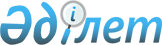 Об утверждении перечня субсидируемых видов удобрений и нормы субсидий на 1 тонну (килограмм, литр) удобрений, приобретенных у продавца удобрений, а также объемы бюджетных средств на субсидирование удобрений (за исключением органических)
					
			Утративший силу
			
			
		
					Постановление акимата Туркестанской области от 17 марта 2020 года № 60. Зарегистрировано Департаментом юстиции Туркестанской области 17 марта 2020 года № 5497. Утратило силу постановлением акимата Туркестанской области от 18 июня 2020 года № 139
      Сноска. Утратило силу постановлением акимата Туркестанской области от 18.06.2020 № 139 (вводится в действие по истечении десяти календарных дней после дня его первого официального опубликования).
      В соответствии с пунктом 2 статьи 27 Закона Республики Казахстан от 23 января 2001 года "О местном государственном управлении и самоуправлении в Республике Казахстан" и приказом Министра сельского хозяйства Республики Казахстан от 6 апреля 2015 года № 4-4/305 "Об утверждении Правил субсидирования стоимости удобрений (за исключением органических)", зарегистрированного в Реестре государственной регистрации нормативных правовых актов за № 11223, акимат Туркестанской области ПОСТАНОВЛЯЕТ:
      1. Утвердить:
      1) перечень субсидируемых видов удобрений и норм субсидий на 1 тонну (килограмм, литр) удобрений, приобретенных у продавца удобрений согласно приложению 1 к настоящему постановлению;
      2) объемы бюджетных средств на субсидирование удобрений (за исключением органических) согласно приложению 2 к настоящему постановлению.
      2. Признать утратившим силу постановление акимата Туркестанской области от 19 февраля 2019 года № 29 "Об утверждении перечня субсидируемых видов удобрений и норм субсидий на 1 тонну (килограмм, литр) удобрений, приобретенных у продавца удобрений" (зарегистрированное в Реестре государственной регистрации нормативных правовых актов за № 4909, опубликованное в эталонном контрольном банке нормативных правовых актов Республики Казахстан в электронном виде 27 февраля 2019 года).
      3. Государственному учреждению "Аппарат акима Туркестанской области" в порядке, установленном законодательством Республики Казахстан, обеспечить:
      1) государственную регистрацию настоящего постановления в Республиканском государственном учреждении "Департамент юстиции Туркестанской области Министерства юстиции Республики Казахстан";
      2) размещение настоящего постановления на интернет-ресурсе акимата Туркестанской области после его официального опубликования.
      4. Контроль за исполнением настоящего постановления возложить на заместителя акима области Тажибаева У.К.
      5. Настоящее постановление вводится в действие по истечении десяти календарных дней после дня его первого официального опубликования.
      К постановлению акимата Туркестанской области от "___"_________ 2020 года №____ "Об утверждении перечня субсидируемых видов удобрений и нормы субсидий на 1 тонну (килограмм, литр) удобрений, приобретенных у продавца удобрений, а также объемы бюджетных средств на субсидирование удобрений (за исключением органических)" Перечень субсидируемых видов удобрений и нормы субсидий на 1 тонну (килограмм, литр) удобрений, приобретенных у продавца удобрений Объемы бюджетных средств на субсидирование удобрений (за исключением органических)
					© 2012. РГП на ПХВ «Институт законодательства и правовой информации Республики Казахстан» Министерства юстиции Республики Казахстан
				
      Аким области

У. Шукеев

      Айтмухаметов К.К.

      Тургумбеков А.Е.

      Аманбаев Ж.Е.

      Калкаманов С.А.

      Мырзалиев М.И.

      Тажибаев У.К.

      Абдуллаев А.А.

      Тасыбаев А.Б .
Приложение 1 к
постановлению акимата
Туркестанской области от
"17" марта 2020 года № 60
№ 
Виды субсидируемых удобрений
Содержание действующих веществ в удобрении, %
Единица измерения
Норма субсидий, тенге/ тонна, литр, килограмм
Азотные удобрения
Азотные удобрения
Азотные удобрения
Азотные удобрения
Азотные удобрения
1
Аммиачная селитра
N-34,4
тонна
36 500
1
Селитра аммиачная марки Б
N-34,4
тонна
36 500
1
Селитра аммиачная (нитрат аммония) марки Б
N-34,4
тонна
36 500
1
Селитра аммиачная, марка А, марка Б (высший сорт, первый сорт, второй сорт)
N-34,4
тонна
36 500
1
Селитра аммиачная, марки А и Б
N-34,4
тонна
36 500
2
Сульфат аммония
N-21, S-24
тонна
35 000
2
Сульфат аммония гранулированный
N-21, S-24
тонна
35 000
2
Минеральное удобрение сульфат аммония гранулированный марки В
N-21, S-24
тонна
35 000
2
Сульфат аммония, марки SiB (модифицированное минеральное удобрение)
N-21, S-24
тонна
35 000
2
Сульфат аммония 21%N+24%S
N-21, S-24
тонна
35 000
2
DASH %21 N
N-21; SO3-60; S-24 
тонна
35 000
3
Карбамид
N-46,2
тонна
50 500
3
Карбамид
N-46
тонна
50 500
3
Карбамид марки Б
N-46,2
тонна
50 500
3
Карбамид, марки SiB (модифицированное минеральное удобрение)
N-46,2
тонна
50 500
3
Карбамид ЮТЕК
N-46,2
тонна
50 500
3
DASH %46 N 
N-46 
тонна
50 500
4
Жидкое удобрение КАС+
N-28-34, K2O-0,052, SO3-0,046, Fe-0,04
тонна
51 785
4
Удобрение жидкое азотное (КАС)
N-32
тонна
51 785
4
Удобрение жидкое азотное марки КАС-32
N-32
тонна
51 785
4
Удобрения жидкие азотные (КАС)
N аммонийный -н.м. 6,8, N нитратный - н.м. 6,8, N амидный - н.м. 13,5
тонна
51 785
4
Удобрения азотные жидкие (КАС)
N-32
тонна
51 785
4
Удобрения азотные жидкие азотные (КАС)
N-34
тонна
51 785
4
Жидкое удобрение "КАС-PS"
N-31, Р-1, S-1
тонна
51 785
5
Нитрат аммония жидкий, марка Б
NH4NO3-52
тонна
211 160,5
Фосфорные удобрения
Фосфорные удобрения
Фосфорные удобрения
Фосфорные удобрения
Фосфорные удобрения
6
Минеральные удобрения суперфосфат марки "Б"
P2О5-15, К2О-2
тонна
17 531,3
6
Суперфосфат порошкообразный, обогащенный микроэлементами 
P2О5-21,5
тонна
17 531,3
7
Концентрат и мука фосфоритные Чилисайского месторождения
P2О5-17
тонна
12 366,1
8
Минеральное удобрение-супрефос
N:12, P2О5:24+(Mg:0,5, Ca:14, S:25)
тонна
62 500
8
Минеральное удобрение-супрефос
N-12; P2О5-24; Mg-2; Ca-2; S-2
тонна
62 500
8
Азотно-фосфорное серосодержащее удобрение, марки SiB (модицированное минеральное удобрение)
N-12, P2О5-24, CaO-14, Mg-0,5, SO3-25
тонна
62 500
9
Hafa UP, фосфат мочевины (17,5-44-0)
N-17,5%, P2О5-44%
тонна
234 500
9
Комплексное удобрение Growfert марки: 18-44-0 (UP)
N - 18%, P2О5 -44%
тонна
234 500
10
Аммофос
N-10, P-46
тонна
62 500
10
Аммофос
N-12, P-52
тонна
62 500
10
Аммофос высшего и первого сортов, марки 10-46 
N-10, P-46
тонна
62 500
10
Аммофос марки N-10, P-46
N-10, P-46
тонна
62 500
10
Аммофос марка 10-46
N-10, P-46
тонна
62 500
10
Аммофос марки N-12, P-52
N-12, P-52
тонна
62 500
10
Аммофос марки 12:52
N-12, P-52
тонна
62 500
10
Аммофос марка 12-52
N-12, P-52
тонна
62 500
10
Аммофоc 12:52, марки SiB (модифицированное минеральное удобрение)
N-12, P-52
тонна
62 500
10
Моноаммонийфосфат гранулированный
N-12, P-52
тонна
62 500
Калийные удобрения
Калийные удобрения
Калийные удобрения
Калийные удобрения
Калийные удобрения
11
Калий хлористый
K-60
тонна
50 000
11
Калий хлористый
K2О-60
тонна
50 000
11
Калий хлористый электролитный
K2О-48
тонна
50 000
11
Хлористый калий, марки SiB (модифицированное минеральное удобрение)
K2О -43
тонна
50 000
11
Калий хлористый
K2О -45
тонна
50 000
11
Калий хлористый технический
K2О -60
тонна
50 000
11
Хлорид калия марки Solumop
K2О -60, KCl-95,8
тонна
50 000
11
Комплексное удобрение Growfert марки: 0-0-61 (KCl)
K2О -61%
тонна
50 000
12
Калий сернокислый (сульфат калия) очищенный
K2О -50, SO3- 52
тонна
129 464,3
12
Сульфат калия
K2О-50
тонна
129 464,3
12
Сульфат калия (калий сернокислый)
K2O-52%, SO4-53%
тонна
129 464,3
12
Сернокислый калий, марки SiB (модифицированное минеральное удобрение)
K2О -50
тонна
129 464,3
12
Калий сернокислый (сульфат калия) очищенный
K2О-53, SO3- 45
тонна
129 464,3
12
Сульфат калия (калий сернокислый)
K2О-51, SO3- 46
тонна
129 464,3
12
Агрохимикат Сульфат калия
K-53, S-18
тонна
129 464,3
12
Сульфат калия (Krista SOP) 
K2О-52, SO3- 45
тонна
129 464,3
12
Сульфат калия (Yara Tera Krista SOP) 
K2О-52, SO3- 45
тонна
129 464,3
12
Сульфат калия
K2О-51, SO3- 45
тонна
129 464,3
12
Минеральное удобрение калий сернокислый (сульфат калия) очищенный
K2О-53, S-18
тонна
129 464,3
12
Сульфат калия
K2О-53, S-18
тонна
129 464,3
12
Калий сернокислый (сульфат калия) очищенный (I сорт, II сорт)
K2О-53, S-18
тонна
129 464,3
12
Комплексное удобрение Growfert марки: 0-0-51 (SOP)
K2О-51%, SO3-47%
тонна
129 464,3
12
Удобрение SOP 0.0.51 (47)
К:51+47SO3
тонна
129 464,3
12
Калий сернокислый (сульфат калия)
K2О-51
тонна
129 464,3
12
Hydroponica SOP 
K2О-51 
тонна
129 464,3
Сложные удобрения
Сложные удобрения
Сложные удобрения
Сложные удобрения
Сложные удобрения
13
Удобрение азотно-фосфорно-калийное, марки 15:15:15
N-15, P-15, K-15
тонна
57 500
13
Удобрение азотно-фосфорно-калийное марки 15-15-15
N-15, P-15, K-15
тонна
57 500
13
Нитроаммофоска марки 15:15:15
N-15, P-15, K-15
тонна
57 500
13
Нитроаммофоска марки NPK 15:15:15
N-15, P-15, K-15
тонна
57 500
13
Нитроаммофоска (азофоска) марки NPK 15-15-15
N-15, P-15, K-15
тонна
57 500
13
Удобрение азотно-фосфорно-калийное, марки 15-15-15
N-15, P-15, K-15
тонна
57 500
13
Удобрение азотно-фосфорно-калийное-нитроаммофоска (азофоска), NPK-удобрение 
N-15, P-15, K-15
тонна
57 500
13
Азотно-фосфорно-калийное комплексное минеральное удобрение (NPK- удобрение)
N-15, P-15, K-15
тонна
57 500
13
Азотно-фосфорно-калийное комплексное минеральное удобрение (NPK- удобрение) марки 15:15:15
N-15, P-15, K-15
тонна
57 500
13
Удобрение азотно-фосфорно-калийное (диаммофоска), марки 15:15:15 
N-15, P-15, K-15
тонна
57 500
13
Нитроаммофоска 15:15:15, марки SiB (модифицированное минеральное удобрение)
N-15, P-15, K-15
тонна
57 500
13
Удобрение азотно-фосфорно-калийное нитроаммофоска азофоска
N-16, P-16, K-16
тонна
57 500
13
Удобрение азотно-фосфорно-калийное-нитроаммофоска (азофоска), NPK-удобрение 
N-16, P-16, K-16
тонна
57 500
13
Азотно-фосфорно-калийное комплексное минеральное удобрение (NPK- удобрение) марки 16:16:16
N-16, P-16, K-16
тонна
57 500
13
Нитроаммофоска марки NPK 16:16:16
N-16, P-16, K-16
тонна
57 500
13
Нитроаммофоска (азофоска) марки NPK 16-16-16
N-16, P-16, K-16
тонна
57 500
13
Нитроаммофоска 16:16:16, марки SiB (модифицированное минеральное удобрение)
N- 16, P-16, K-16
тонна
57 500
13
Нитроаммофоска улучшенного гранулометрического состава
N- 16, P-16, K-16
тонна
57 500
13
Нитроаммофоска (азофоска) марки NPK 16-16-8
N-16, P-16, K-8
тонна
57 500
13
Удобрение азотно-фосфорно-калийное марки диаммофоска 10-26-26
N-10, P-26, K-26
тонна
57 500
13
Азотно-фосфорно-калийное комплексное минеральное удобрение (NPK- удобрение) марки 10:26:16
N-10, P-26, K-26
тонна
57 500
13
Удобрение азотно-фосфорно-калийное, марки 10-26-16
N-10, P-26, K-26
тонна
57 500
13
Удобрение азотно-фосфорно-калийное (диаммофоска), марки 10:26:26
N-10, P-26, K-26
тонна
57 500
13
Удобрение азотно-фосфорно-калийное - нитроаммофоска (азофоска), NPK-удобрение
N-10, P-26, K-26
тонна
57 500
13
Удобрение азотно-фосфорно-калийное - нитроаммофоска (азофоска), NPK-удобрение
N-13, P-19, K-19
тонна
57 500
13
Азотно-фосфорно-калийное комплексное минеральное удобрение (NPK удобрение) марки 5:14:14
N-5, P2O-14, K2O-14
тонна
57 500
13
Удобрение азотно-фосфорно-калийное - нитроаммофоска (азофоска), NPK-удобрение
N-5, P2O-14, K2O-14
тонна
57 500
13
Удобрение азотно-фосфорно-калийное - нитроаммофоска (азофоска), NPK-удобрение
N-6, P2O-14, K2O-14
тонна
57 500
13
Азотно-фосфорно-калийное комплексное минеральное удобрение (NPK удобрение) марки 6:14:14
N-6, P2O-14, K2O-14
тонна
57 500
13
Удобрение азотно-фосфорно-калийное-нитроаммофоска (азофоска), NPK удобрение
N-13, P-13, K-24
тонна
57 500
13
Нитроаммофоска (азофоска) марки NPK 13-13-24
N-13, P-13, K-24
тонна
57 500
13
Нитроаммофоска марка 14:14:23 
N-14, P-14, K-23
тонна
57 500
13
Азотно-фосфорно-калийное комплексное минеральное удобрение (NPK- удобрение) марки 20:20:10
N-20, P-20, K-10
тонна
57 500
13
Удобрение азотно-фосфорно-калийное - нитроаммофоска (азофоска), NPK-удобрение
N-20, P-20, K-10
тонна
57 500
13
Нитроаммофоска (азофоска) марки NPK 18-9-18
N-18, P-9, K-18
тонна
57 500
13
Комплексное азотно-фосфорно-калийное минеральное удобрение (тукосмеси NPK)
N-16, P-16, K-16
тонна
57 500
13
Комплексное азотно-фосфорно-калийное минеральное удобрение (тукосмеси NPK)
N-13, P-19 K-19
тонна
57 500
13
Комплексное азотно-фосфорно-калийное минеральное удобрение (тукосмеси NPK)
N-20, P-14, K-20
тонна
57 500
13
Удобрение азотно-фосфорно-калийное серосодержащее марки NPK(S) 8-20-30(2) 
N-8, P-20, K-30, S-2
тонна
57 500
13
Удобрение азотно-фосфорно-калийное-нитроаммофоска (азофоска), NPK удобрение
N-15, P-15, K-15, S-12
тонна
57 500
13
Удобрение азотно-фосфорно-калийное-нитроаммофоска (азофоска), NPK удобрение
N-16, P-16, K-16, S-12
тонна
57 500
13
Нитроаммофоска (азофоска), марки NPK 20:10:10+S
N-20, P2O5-10, K2O-10, S-4
тонна
57 500
14
Нитроаммофоска марки 14:14:23
N-14, P-14, K-23, S-1,7, Ca-0,5, Mg-0,9
тонна
78 500
14
Нитроаммофоска, марки 23:13:8
N-23, P-13, K-8, S-1, Ca-0,5, Mg-0,4
тонна
78 500
14
Нитроаммофоска. Комплексное азотно-фосфорно-калийное удобрение марки 23:13:8
N-23, P-13, K-8, S-1, Ca-0,5, Mg-0,4
тонна
78 500
14
Удобрение азотно-фосфорно-калийное (диаммофоска), марки 10:26:26
N-10, P-26, K-26, S-1, Ca-0,8, Mg-0,8
тонна
78 500
14
Нитроаммофоска, марки 10:26:26
N-10, P-26, K-26, S-1, Ca-0,8, Mg-0,8
тонна
78 500
14
Нитроаммофоска улучшенного гранулометрического состава
N-16, P-16, K-16, S-2, Ca-1, Mg-0,6
тонна
78 500
14
Нитроаммофоска. Комплексное азотно-фосфорно-калийное удобрение марки 16:16:16
N-16, P-16, K-16, S-2, Ca-1, Mg-0,6
тонна
78 500
14
Нитроаммофоска. Комплексное азотно-фосфорно-калийное удобрение марки 8:24:24
N-8, P-24, K-24, S-2, Ca-1, Mg-0,6
тонна
78 500
14
Нитроаммофоска. Комплексное азотно-фосфорно-калийное удобрение марки 17:0,1:28
N-17, P-0,1, K-28, S-0,5, Ca-0,5, Mg-0,5
тонна
78 500
14
Нитроаммофоска, марки 14:14:23
N-14, P-14, K-23, S-1,7, Ca-0,5, Mg-0,9
тонна
78 500
15
Удобрение азотно-фосфорное серосодержащее, марки NP+S=20:20+14
N-20, P-20, S-14
тонна
64 732,5
15
Удобрение азотно-фосфорное серосодержащее марки NP+S=20:20+14
N-20, P-20, S-14
тонна
64 732,5
15
Удобрение сложное азотно-фосфорное серосодержащее (NP+S-удобрение) марки 20:20:14
N-20, P-20, S-14
тонна
64 732,5
15
Удобрение сложное азотно-фосфорное серосодержащее марки 20:20
N-20, P-20, S-14
тонна
64 732,5
15
Удобрение сложное азотно-фосфорное серосодержащее марки 20:20
N-20, P-20, S-8-14
тонна
64 732,5
15
Азотно-фосфорное серосодержащее удобрение, марки SiB (модицированное минеральное удобрение)
N-20, P-20, S-14
тонна
64 732,5
15
Удобрение азотно-фосфорное серосодержащее марки 20:20 (13,5)
N-20, P-20, S-13,5
тонна
64 732,5
15
Удобрение сложное азотно-фосфорное серосодержащее (NP+S-удобрение) марки 20:20:12
N-20, P-20, S-12
тонна
64 732,5
15
Удобрение сложное азотно-фосфорное серосодержащее (NP+S-удобрение) марки 20:20:10
N-20, P-20, S-10
тонна
64 732,5
15
Удобрение сложное азотно-фосфорное серосодержащее (NP+S-удобрение) марки 20:20:8
N-20, P-20, S-8
тонна
64 732,5
15
Удобрение сложное азотно-фосфорное серосодержащее (NP+S-удобрение) марки 17:22:14
N-17, P-22, S-14
тонна
64 732,5
15
Удобрение азотно-фосфорное серосодержащее марки 16:20(14)
N-16, P-20, S-14
тонна
64 732,5
15
Удобрение азотно-фосфорное серосодержащее марки NP+S=16:20+12
N-16, P-20, S-12
тонна
64 732,5
15
Агрохимикат сульфоаммофос
N-16, P-20, S-12
тонна
64 732,5
15
Удобрение азотно-фосфорное серосодержащее марки 15:25(12)
N-15, P-25, S-12
тонна
64 732,5
15
Удобрение азотно-фосфорное серосодержащее марки 14:34(13,5)
N-14, P-34, S-13,5
тонна
64 732,5
16
Азот-фосфор-калий-сера содержащее удобрение, (NPКS-удобрение)
N н.м. 4,0% Р2О5-н.м. 9,6%, К2О-н.м. 8,0%, SO3-н.м.12,0%, СаО-н.м. 10,2%, MgO- н.м. 0,5%
тонна
46 301
16
Азот-фосфор-калий-сера содержащее удобрение (NPКS-удобрение), марки Г
азот аммонийный-4,8; Р2О5-9,6; К2О-8,0; SO3-14,0; СаО-11,2,0; MgO-0,6
тонна
46 301
17
Азот-фосфор-сера содержащее удобрение (марки А, Б, В)
 содержание не менее % азот аммонийный-н.м. 6,0; Р2О5-11,0; SO3-15.0; СаО-14,0; MgO-0,25
тонна
43 750
17
Азот-фосфор-сера содержащее удобрение (NPS-удобрение) марки А
азот аммонийный-6,0; Р2О5-12,0; SO3-15.0; СаО-14,0; MgO-0,25
тонна
43 750
18
Фосфор- калий содержащее удобрение (РК-удобрение)
 (Р2О5-н.м. 14%, К2О-до 8,0%, СаО-н.м. 13,2%, MgO-н.м. 0,45%) 
тонна
31 144
18
Фосфор- калий содержащее удобрение (РК-удобрение) марки А
Р2О5-14,8%, К2О-8,0%, СаО-13,8%, MgO-0,48%)
тонна
31 144
19
Фосфор- калий-сера содержащее удобрение (РКS-удобрение)
Р2О5-н.м. 13,1%, К2О-до 7,0%, SО3-до 7,0%, СаО-н.м. 13,3%, MgО-н.м. 0,4%
тонна
31 379
19
Фосфор- калий-сера содержащее удобрение (РКS-удобрение) марки А
Р2О5-13,1%, К2О-11,0%, S-до 11,0%, СаО-13,3%, MgО-0,4%
тонна
31 379
20
Фосфор- сера содержащее удобрение (РS-удобрение)
Р2О5-н.м. 11,0%, SO3-до 10,0%, СаО-н.м. 13,5%, MgO-н.м. 0,45%)
тонна
25 951
20
Фосфор- сера содержащее удобрение (РS-удобрение) марки В
Р2О5-16,5%, S-10,0%, СаО-15,5%, MgO-0,54%
тонна
25 951
21
Органоминеральное удобрение – Бурофос – Р, марка А
Р2О5-12; СаО-16; MgO-1,6; органический углерод-14,0; гуминовые кислоты – 16,0
тонна
32 180
21
Органоминеральное удобрение – Бурофос – РК, марка А
Р2О5-10; К2О-10; СаО-9,5; MgO-1,1; органический углерод -14,0; гуминовые кислоты – 10,0
тонна
32 180
22
Моноаммонийфосфат специальный водорастворимый, марки А
N-12, Р2О5-61 
тонна
160 000
22
Моноаммонийфосфат кормовой
N-12, Р2О5-61 
тонна
160 000
22
Моноаммонийфосфат (MAP)
N-12, Р2О5-61 
тонна
160 000
22
Моноаммонийфосфат водорастворимый кристаллический марки А
N-12, P-61
тонна
160 000
22
Моноаммонийфосфат специальный водорастворимый кристаллический очищенный марки А 
N-12, P-61
тонна
160 000
22
Моноаммонийфосфат водорастворимый кристаллический марки: А, Б
N-12 P-60; N-12 P-61
тонна
160 000
22
Моноаммонийфосфат специальный водорастворимый кристаллический очищенный марки Б 
N-12, P-60
тонна
160 000
22
Моноаммонийфосфат водорастворимый кристаллический марки Б
N-12, P-60
тонна
160 000
22
Моноаммонийфосфат
Р2О5-61, N-12 
тонна
160 000
22
Моноаммонийфосфат очищенный
N-12, P2O5-61
тонна
160 000
22
Hydroponica MAP 
N-12, P2O5-61
тонна
160 000
22
Комплексное удобрение Growfert марки: 12-61-0 (MAP)
N - 12, Р2О5 -61
тонна
160 000
23
Диаммонийфосфат удобрительный
N-18, P-46
тонна
115 000
24
Агрохимикат монофосфат калия
P-52, K-34 
тонна
285 000
24
Агрохимикат монокалийфосфат
P-52, K-34 
тонна
285 000
24
Минеральное удобрение монокалийфосфат
Р2О5-52, K20-34
тонна
285 000
24
Удобрение Krista MKP (монокалий фосфат)
Р2О5-52, K20-34
тонна
285 000
24
Монокалийфосфат
Р2О5-52, K20-34
тонна
285 000
24
Удобрение МКР
Р2О5-52, K20-34
тонна
285 000
24
Haifa Монофосфат калия
Р2О5-52, K20-34
тонна
285 000
24
Hydroponica MKP 
Р2О5-52, K20-34
тонна
285 000
24
Комплексное удобрение Growfert марки: 0-52-34 (MKP)
Р2О5 -52%, K20 – 34%
тонна
285 000
25
"НИТРОКАЛЬЦИЙФОСФАТ" НИТРОФОС марки А 
N-6, P-16, Са-11
тонна
50 000
25
"НИТРОКАЛЬЦИЙФОСФАТ" НИТРОФОС марки Б
N-9, P-12, Са-14
тонна
50 000
25
"НИТРОКАЛЬЦИЙФОСФАТ" НИТРОФОС марки В 
N-7, P-19, Са-12
тонна
50 000
26
Фосфорно-калийные удобрения
Р-27, К-4
тонна
25 750
26
Фосфорно-калийные удобрения
Р-27, К-5
тонна
25 750
27
Агрохимикат карбамид с серой марки С 12
N-33, S-12
тонна
83 800
27
Агрохимикат карбамид с серой марки С 7,5
N-35, S-7
тонна
83 800
27
Агрохимикат карбамид с серой марки С 4
N-40, S-4
тонна
83 800
28
Удобрения жидкие комплексные (ЖКУ) марки 11-37
N-11, Р-37
тонна
62 500
28
Жидкое комплексное удобрение (ЖКУ) 
N-11, Р-37
тонна
62 500
28
Удобрения жидкие комплексные (ЖКУ) марки 10-34
N-10, Р-34
тонна
62 500
Микроудобрения
Микроудобрения
Микроудобрения
Микроудобрения
Микроудобрения
29
Растворы микроэлементсодержащие питательные "Микробиоудобрения "МЭРС"
фитосоедение Fe-2,5, фитосоедение Mo-2,0, фитосоедение Cu-1,0, фитосоедение Zn-2,5, фитосоедение Mn-1,0, фитосоедение Сo-0,5, фитоесоедение B-0,5
литр
2 008,9
30
Удобрение YaraLiva Calcinit (нитрат кальция)
N- 15,5, NH4-1,1, NO3-14,4, CaO-26,5
тонна
80 000
30
Нитрат кальция (кальциевая селитра), марка А
N-14,9; CaO-27,0
тонна
80 000
30
Нитрат кальция (кальциевая селитра), марка Б
N-14,5; CaO-26,3; B-0,3
тонна
80 000
30
Нитрат кальция (кальциевая селитра), марка В
N-13,9; K2O-3,0; CaO-26,0
тонна
80 000
30
Нитрат кальция (кальциевая селитра), марка Г
N-12,0; CaO-23,8
тонна
80 000
30
Нитрат кальция (кальциевая селитра) марки А
N-14,9; CaO-27
тонна
80 000
30
Нитрат кальция концентрированный
CaO-32; N-17 
тонна
80 000
30
Нитрат кальция концентрированный (Haifa-Cal Prime)
N-17, N-NО3-16,7, CaO-33; Ca-23,5
тонна
80 000
30
Нитрат кальция жидкий
Са(NО3)2-51
тонна
80 000
30
Haifa Кальциевая селитра
 N-15,5, NH4-1,1, NO3-14,4, CaO-26,5
тонна
80 000
30
Селитра кальциевая гранулированная марки Е, Yara Liva Calcinit
N-17; CaO-33
тонна
80 000
30
Комплексное удобрение Growfert марки: 15-0-0 + 27 CaO (CN)
N-15, CaO-27
тонна
80 000
31
Минеральное удобрение Kristalon Special 18-18-18
N-18, NH4-3,3, NO3-4,9, Nкарб- 9,8, P2O5-18, K2O-18, MgO-3, SO3-5, B-0,025, Cu-0,01, Fe- 0,07, Mn-0,04, Zn-0,025, Mo-0,004
тонна
416 500
31
Минеральное удобрение Kristalon Red 12-12-36
N-12, NH4-1,9, NO3-10,1, P2O5-12, K2O-36, MgO-1, SO3-2,5, B-0,025, Cu-0,01, Fe-0,07, Mn-0,04, Zn-0,025, Mo-0,004
тонна
416 500
31
Минеральное удобрение Kristalon Yellow 13-40-13
N-13, NH4-8,6, NO3-4,4, P2O5-40, K2O-13, B-0,025, Cu-0,01, Fe-0,07, Mn-0,04, Zn-0,025, Mo-0,004
тонна
416 500
31
Минеральное удобрение Kristalon Cucumber 14-11-31
N14, NO3 7, Nкарб 7, P2O5 11, K2O 31, MgO 2,5, SO3 5, B 0,02, Cu 0,01, Fe 0,15, Mn 0,1, Zn0,01, Mo 0,002
тонна
416 500
31
Комплексное водорастворимое NPK удобрение с микроэлементами Yara Kristalon Brown 3-11-38
N-3, N-NO3-3, P2O5-11, K2O-38, MgO-4, SO3-27,5, B-0,025, CuO-0,1, Fe-0,07, Mn-0,04, Mo-0,004, Zn-0,025
тонна
416 500
31
Yara Tera Kristalon Brown 3-11-38 (Кристалон коричневый)
N-3, N-NO3-3, P2O5-11, K2O-38, MgO-4, SO3-27,5, B-0,025, CuO-0,1, Fe-0,07, Mn-0,04, Mo-0,004, Zn-0,025
тонна
416 500
32
Удобрение Yara Vita Rexolin D12, хелат железа DTPA 
Fe-11,6
килограмм
1400,0
32
Удобрение Yara Tera Rexolin D12, хелат железа DTPA 
Fe-11,6
килограмм
1400,0
32
Микроудобрение "Хелатэм" марки ДТПА Fe гранулированный
Fe-11
килограмм
1400,0
32
Удобрение Yara Vita Rexolin Q40, хелат железа EDDHA
Fe-6
килограмм
1400,0
32
Удобрение Yara Tera Rexolin Q40, хелат железа EDDHA
Fe-6
килограмм
1400,0
33
Кристаллические микроэлементы хелатные удобрения Ультрамаг марки "хелат Fe-13"
Fe – 13
литр
2900,0
34
Удобрение Yara Vita Rexolin Zn15, хелат цинка EDTA
Zn-14,8
килограмм
1659,5
34
Удобрение Yara Tera Rexolin Zn15, хелат цинка EDTA
Zn-14,8
килограмм
1659,5
35
Кристаллические микроэлементы хелатные удобрения Ультрамаг марки "Хелат Zn -15"
Zn -15
литр
2900,0
36
Удобрение Yara Vita Rexolin Mn13, хелат марганца EDTA 
Mn-12,8
килограмм
1646,5
36
Удобрение Yara Tera Rexolin Mn13, хелат марганца EDTA 
Mn-12,8
килограмм
1646,5
37
Кристаллические микроэлементы хелатные удобрения Ультрамаг марки "Хелат Mn -13"
Mn -13
литр
2900
38
Удобрение Yara Vita Rexolin Cu15, хелат меди EDTA
Cu-14,8
килограмм
2213,0
38
Удобрение Yara Tera Rexolin Cu15, хелат меди EDTA
Cu-14,8
килограмм
2213,0
39
Кристаллические микроэлементы хелатные удобрения Ультрамаг марки "Хелат Cu -15"
Cu -15
литр
2900,0
40
Удобрение Yara Vita Rexolin Ca10 
Са-9,7
килограмм
1809,0
40
Удобрение Yara Tera Rexolin Ca10 
Са-9,7
килограмм
1809,0
41
Удобрение Yara Vita Stopit
Са-12 + адьюванты
литр
662,5
42
Удобрение Yara Vita Rexolin APN 
B-0,85, Cu-0,25, Fe-6, Mn-2,4, Zn-1,3, Mo-0,25
килограмм
2132,5
42
Удобрение Yara Tera Rexolin APN 
B-0,85, Cu-0,25, Fe-6, Mn-2,4, Zn-1,3, Mo-0,25
килограмм
2132,5
43
Удобрение Yara Vita Rexolin ABC
K2O-12, MgO-3, SO3-6,2, B-0,5, Cu-1,5,Fe-4, Mn-4, Zn-1,5, Mo-0,1
килограмм
1785,0
43
Удобрение Yara Tera Rexolin ABC
K2O-12, MgO-3, SO3-6,2, B-0,5, Cu-1,5,Fe-4, Mn-4, Zn-1,5, Mo-0,1
килограмм
1785,0
44
Удобрение Yara Vita Tenso Coctail 
B-0,52, Cu-0,53, Fe-3,8, Mn-2,57, Zn-0,53, Mo-0,13, CaO-3,6
килограмм
2455,0
44
Удобрение YaraTera Tenso Coctail 
B-0,52, Cu-0,53, Fe-3,8, Mn-2,57, Zn-0,53, Mo-0,13, CaO-3,6
килограмм
2455,0
45
Удобрение Yara Vita Brassitrel 
MgO 8,3, SО3 28,75, B 8, Vn 7, Mo 0,4 + адьюванты
килограмм
1380,0
46
Удобрение Yara Vita agriphos
P205-29,1, K20-6,4, Cu-1, Fe-0,3, Mn-1,4, Zn-1
литр
1358,5
47
YaraVita ZINTRAC 700
N1, Zn-40
литр
2071,5
48
Yara Vita MOLYTRAC 250
P2O5-15,3, Mo-15,3
литр
7107,5
49
YaraVita BORTRAC 150
N-4,7, B-11 + адьюванты
литр
847,5
50
Удобрение Yara Vita KOMBIPHOS
P205-29,7, K20-5,1, MgO-4,5, Mn-0,7, Zn-0,34 +адьюванты
литр
1321,5
51
Магний сернокислый 7-водный
MgO-16,4, S-12,9
тонна
70000
51
Магний сернокислый 7-водный (сульфат магния)
MgO-16,9, S-13,5
тонна
70000
51
Сульфат магния (Krista MgS)
Mg2O-16, SO3- 32
тонна
70000
51
Сульфат магния (Yara Tera Krista MgS)
Mg2O-16, SO3- 32
тонна
70000
51
Магний сернокислый (сульфат магния), марка А
MgO-29,7; S-23,5
тонна
70000
51
Магний сернокислый (сульфат магния) марка А (I сорт, II сорт, III сорт)
MgO-29,8; S-23,8
тонна
70000
51
Магний сернокислый (сульфат магния), марка Б
MgO-28,1; S-22,4
тонна
70000
51
Магний сернокислый (сульфат магния), марка В
MgO-16,9; S-13,5
тонна
70000
51
Магний сернокислый (сульфат магния), марка В
MgO-16,4; S-13,4
тонна
70000
51
Агрохимикат сульфат магния, марки: Эпсомит мелкокристаллический, Эпсомит гранулированный, Кизерит мелкокристаллический, Кизерит гранулированный
Mg-16,7; S-13,3
тонна
70000
51
Комплексное удобрение Growfert марки "Magnesium Sulphate"
МgО-16%, SО3-32%
тонна
70000
52
Удобрение Krista K Plus (нитрат калия)
N-13,7, NO3-13,7, K2O - 46,3
тонна
175 000
52
Удобрение Yara Tera Krista K Plus (нитрат калия)
N-13,7, NO3-13,7, K2O - 46,3
тонна
175 000
52
Минеральное удобрение калий азотнокислый (нитрат калия)
N-13,6, K2O-46
тонна
175 000
52
Калий азотнокислый (нитрат калия)
N-13,6, K2O-46
тонна
175 000
52
Калий азотнокислый (нитрат калия)
N-13,7%, K2O-46,3%
тонна
175 000
52
Нитрат калия (Potassium nitrate)
N-13,7%, K2O-46%
тонна
175 000
52
Калиевая селитра Multi-K GG
N-13,5, K2O-46,2
тонна
175 000
52
Селитра калиевая техническая марки СХ
N-13,7, K2O-46,3
тонна
175 000
52
Комплексное удобрение Growfert марки: 13-0-46 (NOP)
N-13%, K2O-46%
тонна
175 000
53
Удобрение Krista MAG (нитрат магния )
N-3-11, NO3-11, MgO - 15
тонна
90000
53
Удобрение Yara Tera Krista MAG (нитрат магния )
N-3-11, NO3-11, MgO - 15
тонна
90000
53
Нитрат магния (магниевая селитра) 
N-11,1; MgO - 15,5
тонна
90000
53
Магний азотнокислый 6-водный (магниевая селитра)
MgO - 15,5; N-11,1
тонна
90000
53
Нитрат магния (магниевая селитра)
N-11; Mg - 15
тонна
90000
53
Комплексное удобрение Growfert марки: 11-0-0 + 15 MgO (MN)
N-11%, MgO-15%
тонна
90000
54
Удобрение BlackJak
Гуминовые кислоты 19-21, фульвокислоты-3-5,ульминовые кислоты и гумин
литр
2362,5
55
Удобрение Terra-Sorb foliar
 свободные аминокислоты 9,3, N-2,1, B-0,02, Zn-0,07, Mn-0,04
литр
2100
56
Удобрение Terra-Sorb complex
 свободные аминокислоты 20, N-5,5, B-1,5, Zn-0,1, Mn-0,1, Fe-1,0, Mg-0,8, Mo-0,001
литр
2625
57
Удобрение Millerplex
N-3, P205-3, K20-3, экстракт морских водорослей
литр
4410
58
Yara VitaТМ Azos 300ТМ
S-22,8, N-15,2 + адьюванты
литр
568
59
Бесхлорное комплексное минеральное удобрение Yara Mila Complex 12-11-18
N-12, P2O5-11, K2O-18, MgO-2,7, SO3-20, B-0,015, Mn-0,02, Zn-0,02
тонна
219 000
59
Удобрение Yara Mila NPK 16-27-7
N-16, P2O5-27, K2O-7, SO3-5, Zn-0,1
тонна
219 000
59
Удобрение Yara Mila NPK 12-24-12
N-12, P2O5-24, K2O-12, MgO-2, SO3-5,Fe-0,2, Zn-0,007
тонна
219 000
59
Удобрение Yara Mila NPK 9-12-25
N-9, P2O5-12, K2O-25, MgO-2, SO3-6,5, В-0,02
тонна
219 000
60
Органо-минеральное удобрение Биостим марки "Старт"
аминокислоты – 5,5, полисахариды – 7,0, N – 4,5, Р2О5 – 5,0, К2О – 2,5, MgO - 1,0, Fe – 0,2, Mn – 0,2, Zn – 0,2, Cu -0,1, B – 0,1, Mo – 0,01
литр
3 425
61
Органо-минеральное удобрение Биостим марки "Универсал"
аминокислоты – 10,0, N – 6,0, К2О – 3,0%, SO3 – 5,0%
литр
3 150
62
Органо-минеральное удобрение Биостим марки "Рост"
аминокислоты – 4,0, N – 4,0, Р2О5 – 10,0, SO3 – 1,0, MgO - 2,0, Fe – 0,4, Mn – 0,2, Zn – 0,2, B – 0,1
литр
3 150
63
Органо-минеральное удобрение Биостим марки "Зерновой"
аминокислоты – 7,0, N – 5,5, Р2О5 – 4,5, К2О – 4,0, SO3 – 2,0, MgO - 2,0, Fe – 0,3, Mn – 0,7, Zn – 0,6, Cu -0,4, B – 0,2, Mo – 0,02, Co – 0,02
литр
3 150
64
Органо-минеральное удобрение Биостим марки "Масличный"
аминокислоты – 6,0, N – 1,2, SO3 – 8,0, MgO - 3,0, Fe – 0,2, Mn – 1,0, Zn – 0,2, Cu – 0,1, B – 0,7, Mo – 0,04, Co – 0,02
литр
3 150
65
Органо-минеральное удобрение Биостим марки "Свекла"
аминокислоты-6,0,N-3,5, SO3-2,0,MgO-2,5, Fe-0,03,Mn-1,2, Zn-0,5, Cu-0,03, B-0,5, Mo-0,02
литр
3 150
66
Органо-минеральное удобрение Биостим марки "Кукуруза"
аминокислоты-6,0, N-6, SO3-6,0, MgO-2,0, Fe-0,3,Mn-0,2, Zn-0,9, Cu-0,3, B-0,3, Mo-0,02, Cо-0,2
литр
3 150
67
Удобрение Ультрамаг Комби марки "Для кукурузы"
N-15%, SO3-4,2%, MgO-2,0%, Fe-0,7%, Mn-0,7%, Zn-1,1%, Cu-0,6%, B-0,4%, Mo-0,003%, Ti-0,02%
литр
2 380
68
Удобрение Ультрамаг Комби марки "Для масличных"
N-15%, SO3-2,5%, MgO-2,5%, Fe-0,5%, Mn-0,5%, Zn-0,5%, Cu-0,1%, B-0,5%, Mo-0,005%, Ti-0,03%
литр
2 380
69
Удобрение Ультрамаг Комби марки "Для зерновых"
N-15%, SO3-4,5%, MgO-2,0%, Fe-0,8%, Mn-1,1%, Zn-1,0%, Cu-0,9%, Mo-0,005%, Ti-0,02%
литр
2 380
70
Удобрение Ультрамаг Комби марки "Для бобовых"
N-15%, SO3-1,0%, MgO-2,0%, Fe-0,3%, Cо-0,002%, Mn-0,4%, Zn-0,5%, Cu-0,2%, B-0,5%, Mo-0,036%, Ti-0,02%
литр
2 380
71
Удобрение Ультрамаг Комби марки "Для картофеля"
N-15%, SO3-2,5%, MgO-2,5%, Fe-0,3%, Cо-0,002%, Mn-0,6%, Zn-0,65%, Cu-0,2%, B-0,4%, Mo-0,005%, Ti-0,03%
литр
2 380
72
Удобрение Ультрамаг Комби марки "Для свеклы"
N-15%, SO3-1,8%, MgO-2,0%, Fe-0,2%, Mn-0,65%, Zn-0,5%, Cu-0,2%, B-0,5%, Mo-0,005%, Ti-0,02%, Na2O-3,0%
литр
2 380
73
Водорастворимое NPK удобрение, марки 6:14:35+2MgO+MЭ
N-6, P-14, K-35, MgO-2, В-0,02, Cu-0,005, Mn-0,05, Zn-0,01, Fe-0,07, Mo-0,004
тонна
437 000
74
Водорастворимое NPK удобрение, марки 12:8:31+2MgO+MЭ
N-12, P-8, K-31, MgO-2, В-0,02, Cu-0,005, Mn-0,05, Zn-0,01, Fe-0,07, Mo-0,004
тонна
437 000
75
Водорастворимое NPK удобрение, марки 13:40:13+MЭ
N-13, P-40, K-13, В-0,02, Cu-0,005, Mn-0,05, Zn-0,01, Fe-0,07, Mo-0,004
тонна
437 000
76
Водорастворимое NPK удобрение, марки 15:15:30+1,5MgO+МЭ
N-15, P-15, K-30, MgO-1,5, В-0,02, Cu-0,005, Mn-0,05, Zn-0,01, Fe-0,07, Mo-0,004
тонна
437 000
77
Водорастворимое NPK удобрение, марки 18:18:18+3MgO+МЭ
N-18, P-18, K-18, MgO-3, В-0,02, Cu-0,005, Mn-0,05, Zn-0,01, Fe-0,07, Mo-0,004
тонна
437 000
78
Водорастворимое NPK удобрение, марки 20:20:20+МЭ
N-20, P-20, K-20, В-0,02, Cu-0,005, Mn-0,05, Zn-0,01, Fe-0,07, Mo-0,004
тонна
437 000
79
Фертигрейн Старт (FERTIGRAIN START)
N-3%
литр
1 942,0
80
Фертигрейн Старт СоМо (FERTIGRAIN START СоМо)
N-3%, Mo-1%, Zn-1%
литр
3 035,5
81
Фертигрейн Фолиар (FERTIGRAIN FOLIAR)
N-5%, Zn-0,75%, Mn-0,5%,B-0,1%, Fe-0,1%, Cu-0,1%, Mo-0,02%, Co-0,01%
литр
1 741,0
82
Фертигрейн Бета (свекловичный)/FERTIGRAIN BETA
N-3,5%, P-2%, S-2%, Mn-1%,B-0,3%
литр
1 286,1
83
Fertigrain Cereal (Фертигрейн зерновой)
N-3,5%, P-2%, K-2%, Mg-1,5%
литр
1 557,5
84
Fertigrain Oilseed (Фертигрейн масличный)
N-4%, P-3%, K-2%, Mg-1,5%
литр
1 491,0
85
Текамин Райз (TECAMIN RAIZ)
N-5,5%, K2O-1,0%, Fe-0,5%,Mn-0,3%, Zn-0,15%, Cu-0,05%
литр
2 187,5
86
Текамин Макс (TECAMIN MAX)
N-7%
литр
1 562,5
87
Текамин брикс (TECAMIN BRIX)
K-18%, B-0,2%
литр
1 505,8
88
Tecamin Vigor (Текамин Вигор)
K-10%
литр
2 288,4
89
Текамин флауэр (TEKAMIN FLOWER)
B-10%, Mo-0,5%
литр
1 851,3
90
Агрифул (AGRIFUL)
N-4,5%, Р-1%, К-1%
литр
1 476,8
91
Агрифул антисоль (AGRIFUL ANTISAL)
N-9%, Са-10%
литр
1 137,5
92
Текнокель амино микс
Fe-3%, Zn-0,7%, Mn-0,7%, Cu-0,3%, B-1,2%, Mo-1,2%
литр
1 296,0
93
Текнокель Микс (TECHNOKEL Mix)
Fe-7,5%, Zn-0,6%, Mn-3,3%, Cu-0,3%, B-0,7%, Mo-0,1%
литр
2 759,0
94
Текнокель амино бор (TECNOKEL AMINO B)
В-10%
литр
1 294,6
95
Текнокель Амино цинк (TECNOKEL AMINO Zn)
Zn-8%
литр
1 223,2
96
Текнокель Амино кальций (TECNOKEL AMINO CA)
Ca-10%
литр
1 274,1
97
Текнокель Fe (TECHNOKEL Fe)
Fe-9,8% 
килограмм
2 777,3
98
Текнокель Амино магний (TECNOKEL AMINO Mg)
MgO-6%
литр
1 026,8
99
Текнокель амино калий (TECNOKEL AMINO К)
К - 20%, N-1%
литр
1 294,6
100
Контролфит купрум (CONTROLPHYT Cu)
Cu-6,5%
литр
1 991,0
101
TECNOKEL К/ТЕКНОКЕЛЬ КАЛИЙ
К - 25%
литр
1 294,6
102
TECNOKEL S/ТЕКНОКЕЛЬ СЕРА
N-12, S-65
литр
1 119,6
103
TECNOKEL N/ТЕКНОКЕЛЬ АЗОТ
N-20%
литр
903,3
104
Контролфит РК (CONTROLPHYT РК)
N-30, К-20
литр
1 730,8
105
Контролфит кремний (CONTROLPHYT SI)
SI-17%, К - 7%
литр
1 500,5
106
Текнофит РН (TECNOPHYT PH)
поли-гиброки-карбокислоты-20%, N-2, Р-2
литр
1 796,9
107
CoRoN 25-0-0 Plus 0,5 % B
N-25, B-0,5
литр
880,0
108
АктиВейв (ActiWave)
N-3%;К2O-8%, B-0,02%, C-12%, Fe-0,5% (EDTA), Zn-0,08% (EDTA), кайгидрин, бетаин, альгиновая кислота
литр
2 200,0
109
Вива (Viva)
N - 3,0%, K2O - 8,0%, C - 8,0%, Fe - 0,02% (EDDHSA), Полисахариды, Витамины, Белки, Аминокислоты, Очищеные Гумусовые Кислоты
литр
1 672,0
110
Удобрение Кендал ТЕ (Kendal TE)
Cu - 23,0%, Mn - 0,5%, Zn - 0,5%, GEA 249
литр
3 916,0
111
Минеральное удобрение Бороплюс (Boroplus)
B - 11
литр
1 672,0
112
Минеральное удобрение Брексил кальций (Brexil Ca)
CaO - 20% (LSA), B - 0,5%
килограмм
2 024,0
113
Минеральное удобрение Брексил комби (Brexil Combi)
B-0,9%, Cu-0,3%(LSA), Fe-6,8% (LSA), Mn-2,6% (LSA), Mo - 0,2% (LSA), Zn-1,1% (LSA)
килограмм
2 024,0
114
Минеральное удобрение Брексил Микс (Brexil Mix)
MgO -6%, B-1,2%, Cu-0,8%, Fe-0,6%, Mn-1,0%, Zn-5,0%
килограмм
2 024,0
115
Минеральное удобрение Брексил Мульти (Brexil Multi)
MgO -8,5%, B-0,5%, Cu-0,8%, Fe-4%, Mn-4%, Zn-1,5%
килограмм
2 024,0
116
Минеральное удобрение Брексил Феррум (Brexil Fe)
Fe-10% (LSA)
килограмм
2 024,0
117
Минеральное удобрение Брексил Цинк (Brexil Zn)
Zn-10% (LSA)
литр
2 024,0
118
Минеральное удобрение Кальбит C (Calbit C)
CaO - 15% (LSA)
литр
1 188,0
119
Минеральное удобрение Кендал (Kendal)
N-3,5%,K2O-15,5%, C-3,0, GEA 249
литр
2 948,0
120
Минеральное удобрение Мастер 13:40:13 (Master 13:40:13)
N-13%; Р205-40%;К2O-13%, B-0,02%, Cu-0,005% (EDTA), Fe-0,07% (EDTA), Mn-0,03% (EDTA), Zn-0,01% (EDTA)
килограмм
572,0
121
Минеральное удобрение Мастер (MASTER) 15:5:30+2
N-15%; Р205-5%;К2O-30%, MgO - 2%, B-0,02%, Cu-0,005% (EDTA), Fe-0,07% (EDTA), Mn-0,03% (EDTA), Zn-0,01% (EDTA)
килограмм
594,0
122
Минеральное удобрение Мастер (MASTER) 18:18:18
N-18%; Р205-18%;К2O-18%, MgO - 3%,SO3- 6%, B-0,02%, Cu-0,005% (EDTA), Fe-0,07% (EDTA), Mn-0,03% (EDTA), Zn-0,01% (EDTA)
килограмм
572,0
123
Минеральное удобрение Мастер 20:20:20 (Master 20:20:20)
N-20%; Р205-20%;К2O-20%, B-0,02%, Cu-0,005% (EDTA), Fe-0,07% (EDTA), Mn-0,03% (EDTA), Zn-0,01% (EDTA)
килограмм
572,0
124
Минеральное удобрение Мастер 3:11:38+4 (Master 3:11:38+4)
N-3%; Р205-11%;К2O-38%, MgO-4%, SO3-25, B-0,02, Cu0,005 (EDTA), Fe-0,07% (EDTA), Mn-0,03% (EDTA), Zn-0,01% (EDTA)
килограмм
594,0
125
Минеральное удобрение Мастер (MASTER) 3:37:37
N-3%; Р205-37%;К2O-37%, B-0,02%, Cu-0,005% (EDTA), Fe-0,07% (EDTA), Mn-0,03% (EDTA), Zn-0,01% (EDTA)
килограмм
748,0
126
минеральное удобрение Плантафол 10:54:10 
N-10%; Р205-54%;К2O-10%, B-0,02%, Cu-0,05% (EDTA), Fe-0,1% (EDTA), Mn-0,05% (EDTA), Zn-0,05% (EDTA)
килограмм
880,0
127
минеральное удобрение Плантафол 20:20:20 
N-20%; Р205-20%;К2O-20%, B-0,02%, Cu-0,05% (EDTA), Fe-0,1% (EDTA), Mn-0,05% (EDTA), Zn-0,05% (EDTA)
килограмм
880,0
128
Минеральное удобрение Плантафол 30:10:10 (Plantofol 30:10:10)
N-30%; Р205-10%;К2O-10%, B-0,02%, Cu-0,05% (EDTA), Fe-0,1% (EDTA), Mn-0,05% (EDTA), Zn-0,05% (EDTA)
килограмм
880,0
129
минеральное удобрение Плантафол 5:15:45 
N-5%; Р205-15%;К2O-45%, B-0,02%, Cu-0,05% (EDTA), Fe-0,1% (EDTA), Mn-0,05% (EDTA), Zn-0,05% (EDTA)
килограмм
880,0
130
Минеральное удобрение Радифарм (Radifarm)
N-3%; К2O-8%, C-10, Zn-(EDTA), витамины, сапонин, бетаин, белки, аминокислоты
литр
4 840,0
131
Минеральное удобрение Мегафол (Megafol)
N-3%; К2O-8%, C-9, фитогормоны, бетаин, витамины, белки, аминокислоты
литр
2 200,0
132
Минеральное удобрение Свит (Sweet)
CaO-10, MgO-1, B-0,1, Zn-0,01 (EDTA), Моно-, ди-, три-, полисахариды
литр
4 840,0
133
Минеральное удобрение Бенефит ПЗ (Benefit PZ)
N-3%; C-10, нуклеотиды, витамины, белки, аминокислоты
литр
4 840,0
134
Минеральное удобрение Феррилен 4,8 (Ferrilene4,8 )
Fe-6% (EDDHA)
килограмм
3 036,0
135
Минеральное удобрение Феррилен Триум (Ferrilene Trium)
Fe-6% (EDDHA/EDDHSA), Mn-1, (EDTA), K2O-6
килограмм
2 860,0
136
Минеральное удобрение Феррилен (Ferrilene )
Fe-6% (EDDHSA)
килограмм
2 860,0
137
Удобрение Контрол ДМП (Control DMP)
N-30%(АМИДНЫЙ АЗОТ) , P2O5-17%(ПЕНТОКСИД ФОСФОРА)
литр
1 672,0
138
Удобрение Yieldon
N-3,0; К2О-3,0, С-10,0, Zn-0,5, Mn-0,5, Mo-0,2 
литр
2 068,0
139
Удобрение Аминосит 33% (Aminosit 33%)
свободные аминокислоты 33, общий N-9,8, органическое вещество-48
литр
2 475,0
140
Агрохимикат "Нутривант Плюс Бахчевый"
N-6; Р-16; К-31, MgO-2, Fe-0,4, Zn-0,1, B-0,5, Mn-0,7 , Cu-0,01, Mo-0,005 
килограмм
1 473,0
141
Агрохимикат "Нутривант Плюс Виноградный"
Р-40; К-25, MgO-2, B-2 
килограмм
1 473,0
142
Удобрение "Нутривант Плюс зерновой"
N-19; Р-19; К-19, MgO-2, Fe-0,05, Zn-0,2, B-0,1, Mn-0,2 , Cu-0,2, Mo-0,002 
килограмм 
1 473,0
143
Удобрение "Нутривант Плюс зерновой"
N-6; Р-23; К-35, MgO-1, Fe-0,05, Zn-0,2, B-0,1, Mn-0,2 , Cu-0,25, Mo-0,002
килограмм
1 473,0
144
Удобрение "Нутривант Плюс масличный"
P-20; K-33, MgO-1, S-7,5, Zn-0,02, B-0,15, Mn-0,5, Mo-0,001
килограмм
1 473,0
145
Агрохимикат "Нутривант Плюс" пивоваренный ячмень 
P-23; K-42, Zn-0,5, B-0,1
килограмм
1 473,0
146
Удобрение "Нутривант Плюс" (пивоваренный ячмень)
P-23; K-42, Zn-0,5, B-0,1
килограмм
1 473,0
147
Агрохимикат "Нутривант Плюс Плодовый"
N-12; Р-5; К-27, CaO-8, Fe-0,1, Zn-0,1, B-0,1, Mn-0,1 
килограмм
1 473,0
148
Агрохимикат "Нутривант Плюс" сахарная свекла 
Р-36; К-24, MgO-2, B-2, Mn-1
килограмм
1 473,0
149
Агрохимикат "Нутривант Плюс" Томатный
N-6; Р-18; К-37, MgO-2, Fe-0,08, Zn-0,02, B-0,02, Mn-0,04 , Cu-0,005, Mo-0,005 
килограмм
1 473,0
150
Удобрение "Нутривант Универсальный"
N-19; Р-19;К-19, MgO-3,S-2,4, Fe-0,2, Zn-0,052, B-0,02, Mn-0,0025, Cu-0,0025, Mo-0,0025 
килограмм
1 473,0
151
Агрохимикат "Нутривант Плюс" Хлопок
N-4; Р-24; К-32, MgO-2, Fe-0,01, Zn-0,05, B-1, Mn-0,05, Cu-0,025, Mo-0,001 
килограмм
1 473,0
152
Удобрение Руткат (Rutkat) 
 P2O5 - 4, K2O-3, Fe-0,4, свободные аминокислоты- 10, полисахариды-6,1, ауксины - 0,6
литр
3 889
153
Удобрение Суприлд 
общее содержание N-9,8; свободные аминокислоты-33; общее количество органических веществ - 48
литр
2 475
154
Удобрение Фасфит
P2O5-42,3, K2O-28,2
литр
2 652
155
Боро-Н агрохимикат 
B-11, аминный N-3,7
литр
893
156
Минеральное удобрение Ультрамаг Бор
B-11, N-3,7
литр
893
157
Агрохимикат Фертикс (Марка А, Марка Б)
марки А: N-15,38,MgO-2,04, So3-4,62, Cu - 0,95, Fe - 0,78, Mn-1,13, Zn-1,1, Mo-0,01, Ti - 0,02
литр
893
157
Агрохимикат Фертикс (Марка А, Марка Б)
 марки Б: N-16,15, MgO-1,92, SO3-2,02, Cu - 0,3, Fe - 0,35, Mn-0,68, Zn-0,6, Mo-0,01, Ti - 0,02 , B - 0,6, Na2O - 2,88
литр
893
158
Минеральное удобрение SWISSGROW Phoskraft Mn-Zn
N - 3%, P2O - 30%, Mn - 5%, Zn - 5%
литр
1 852,5
159
Минеральное удобрение SWISSGROW Bioenergy 
N - 7%, C-23%
литр
2 156,5
160
Минеральное удобрение Nitrokal 
N- 9%, CaO - 10%, MgO - 5 %, Mo - 0,07%
литр
1 562,5
161
Минеральное удобрение Super K
Р2О5 - 5%, К2О - 40%
литр
1 986,5
162
Минеральное удобрение BioStart 
N - 3%, Р2О5 - 30%, Zn - 7%
литр
1 785,5
163
Минеральное удобрение Phoskraft MKP 
P2O5 - 35%, K2O - 23%
литр
1 741,0
164
Минеральное удобрение Curamin Foliar 
N- 3%, Сu - 3%, аминокислота - 42%
литр
1 973,0
165
Минеральное удобрение Aminostim
N - 14 %, C - 75%
килограмм
2 098,0
166
Минеральное удобрение Sprayfert 312
N-27%,P2O5-9%, K2O-18%,B-0,05%, Mn-0,1%, Zn-0,1%
килограмм
2 053,5
167
Минеральное удобрение Algamina
N-13%, P2O5-8%,K2O-21%,MgO-2%, Cu-0,08%,Fe-0,2%, Mn-0,1%,Zn-0,01%, C-17%
килограмм
1 982,0
168
Минеральное удобрение Agrumax
N-16%, P205-5%, MgO-5%,B-0,2%, Fe-2%, Mn-4%, Zn-4%
килограмм
1 696,5
169
Минеральное удобрение SWISSGROW Phomazin
N - 3%, P2O5 - 30%, Mn - 5%, Zn - 5 %
литр
1 777,0
170
Минеральное удобрение Hordisan
N-2%, Cu-5%, Mn-20%, Zn-10%
килограмм
1 890,5
171
Минеральное удобрение SWISSGROW Thiokraft
N-10%, P2O5-15%, K2O - 5%, SO3-30%
литр
1 562,5
172
Минеральное удобрение Vigilax
N - 6%, C-23%
литр
1 897,5
173
Минеральное удобрение SWISSGROW Fulvimax
N-3%
литр
1 652,0
174
Комплексное удобрение "Vittafos Zn"
N - 3%, P2O5 - 33%, Zn -10%. 
литр
1 741,0
175
Комплексное удобрение "Vittafos Cu"
N - 11%, P2O5 - 22%, Cu - 4%.
литр
1 629,5
176
Комплексное удобрение "Vittafos Mn"
N - 3%, P2O5 - 30%, Mn- 7%
литр
1 696,5
177
Комплексное удобрение "Vittafos PK"
P2O5-30%, K2O-20%
литр
1 585,0
178
Комплексное удобрение Vittafos марки NPK
N- 3%, P2O5 - 27%, K2O - 18%, B - 0,01%, Cu - 0,02%, Mn - 0,02%, Mo - 0,001%,Zn - 0,02%
литр
1 562,5
179
Комплексное удобрение Vittafos марки Plus
N - 2%, P2O5 - 27%, K2O - 6%
литр
1 562,5
180
Комплексное удобрение "Trio"
B - 3%, MgO- 7%, Zn- 2%, Mo-0,05% 
литр
1 607,0
181
Комплексное удобрение "Molibor"
Mo - 2%, B - 5%
литр
2 053,5
182
Комплексное удобрение "Polystim Global"
N - 8%, P2O5 - 11%, К2О - 5%
литр
1 785,5
183
Комплексное удобрение "Nematan"
N-2%, аминокислота - 25%
литр
2 500,0
184
Комплексное удобрение "Start-Up"
N - 6%, C- 24%
литр
1 250,0
185
Комплексное удобрение "Alginamin"
N - 12%, C - 9,5%
литр
2 165,0
186
Комплексное удобрение "Ammasol"
N- 12%, SO3 - 65% 
литр
614,0
187
Комплексное удобрение "Humika PLUS"
N-0,8%
литр
1 250,0
188
Комплексное удобрение "Gemmastim"
B - 5%, Zn - 5%
литр
1 652,0
189
Комплексное удобрение "Kalisol"
К2О - 25%, ЅО3- 42% 
литр
803,5
190
Комплексное удобрение "Boramin"
N- 0,5%, B -10%
литр
1 071,5
191
Комплексное удобрение "Biostim"
N-1%, С-3%, аминокислота - 6%
литр
22 098,0
192
Комплексное удобрение "Bio Kraft"
N - 7%, C - 24%
литр
2 410,5
193
Комплексное удобрение "Folixir"
N- 4%, P2O5 - 8%, K2O - 16%,Mg - 2%, B- 0,02%, Cu - 0,05%, Fe- 0,1%, Mn - 0,05%, Mo-0,005%, Zn - 0,1%
литр
1 785,5
194
Комплексное удобрение "Caramba"
N-20%, C- 11,4%
литр
535,5
195
Комплексное удобрение "Calvelox"
CaO-12%
литр
736,5
196
Комплексное удобрение "Cabamin"
N- 0,5%, CaO - 12%, B - 3%
литр
1 562,5
197
Комплексное удобрение "Curadrip"
Сu- 6,2%
литр
1 674,0
198
Комплексное удобрение "Carmina"
N - 4%, C-20%
литр
2 232,0
199
Комплексное удобрение "Growcal"
N - 9%, CaO - 18%
литр
491,0
200
Комплексное удобрение "POTENCIA" 
N - 10%, C - 33%, L-аминокислота
литр
9 598,0
201
Комплексное удобрение Growfert+Micro марки: 10-52-10
N - 10%, P2O5 -52%, K2O – 10%, B – 0,01%, Cu – 0,01%, Fe – 0,02%, Mn – 0,01%, Mo – 0,005%, Zn - 0,01%
килограмм
357,0
202
Комплексное удобрение Growfert+Micro марки: 13-6-26+8 CaO
N - 13%, P2O5 -6%, K2O – 26%, CaO- 8%, B – 0,01%, Cu – 0,01%, Fe – 0,02%, Mn – 0,01%, Mo – 0,005%, Zn - 0,01%
килограмм
357,0
203
Комплексное удобрение Growfert+Micro марки: 15-5-30+2MgO
N - 15%, P2O5 -5%, K2O – 30%, MgO - 2%, B – 0,01%, Cu – 0,01%, Fe – 0,02%, Mn – 0,01%, Mo – 0,005%, Zn - 0,01%
килограмм
335,0
204
Комплексное удобрение Growfert+Micro марки: 15-30-15
N - 15%, P2O5 -30%, K2O – 15%, B – 0,01%, Cu – 0,01%, Fe – 0,02%, Mn – 0,01%, Mo – 0,005%, Zn - 0,01%
килограмм
335,0
205
Комплексное удобрение Growfert+Micro марки: 16-8-24+2MgO;
N - 16%, P2O5 -8%, K2O – 24%, MgO - 2%, B – 0,01%, Cu – 0,01%, Fe – 0,02%, Mn – 0,01%, Mo – 0,005%, Zn - 0,01%
килограмм
281,5
206
Комплексное удобрение Growfert+Micro марок: 18-18-18+1MgO
N - 18%, P2O5 -18%, K2O – 18%, MgO - 1%, B – 0,01%, Cu – 0,01%, Fe – 0,02%, Mn – 0,01%, Mo – 0,005%, Zn - 0,01%
килограмм
321,5
207
Комплексное удобрение Growfert+Micro марки: 20-10-20
N - 20%, P2O5 -10%, K2O – 20%, B – 0,01%, Cu – 0,01%, Fe – 0,02%, Mn – 0,01%, Mo – 0,005%, Zn - 0,01%
килограмм
290,0
208
Комплексное удобрение Growfert+Micro марки: 20-20-20
N - 20%, P2O5 -20%, K2O – 20%, B – 0,01%, Cu – 0,01%, Fe – 0,02%, Mn – 0,01%, Mo – 0,005%, Zn - 0,01%
килограмм
335,0
209
Комплексное удобрение Growfert марки: 0-60-20
P2O5 – 60%, K2O-20%
килограмм
522,5
210
Комплексное удобрение Growfert+Micro марки 8-20-30
N - 8%, P2O5 -20%, K2O – 30%, B – 0,01%, Cu – 0,01%, Fe – 0,02%, Mn – 0,01%, Mo – 0,005%, Zn - 0,01%
килограмм
352,5
211
Комплексное удобрение Growfert+Micro марки 3-5-55
N - 3%, P2O5 -5%, K2O – 55%, B – 0,01%, Cu – 0,01%, Fe – 0,02%, Mn – 0,01%, Mo – 0,005%, Zn - 0,01%
килограмм
245,5
212
Комплексное удобрение Growfert+Micro марки 3-8-42
N - 3%, P2O5 -8 %, K2O – 42%, B – 0,01%, Cu – 0,01%, Fe – 0,02%, Mn – 0,01%, Mo – 0,005%, Zn - 0,01%
килограмм
335,0
213
Комплексное удобрение Growfert марки 0-40-40+Micro
P2O5 -40 %, K2O – 40%, B – 0,01%, Cu – 0,01%, Fe – 0,02%, Mn – 0,01%, Mo – 0,005%, Zn - 0,01%
килограмм
446,5
214
Комплексное удобрение "Fosiram"
P2O5 - 35%, K2O - 20%, MgO-3%, Cu - 12%
килограмм
2 544,5
215
Комплексное удобрение "Etidot 67"
В - 21% 
килограмм
790,0
216
Комплексное удобрение "Ferromax"
N-0,5%, Fe - 6%
килограмм
1 413,0
217
Комплексное удобрение "Ferrovit"
N-0,5%, Fe - 9%
килограмм
3 062,5
218
Комплексное удобрение "Micrall"
MgO-9%, B-0,5%, Cu-1,5%,Fe-4%,Mn-4%, Mo-0,1%, Zn-1,5%
килограмм
2 053,5
219
Комплексное удобрение "Growbor"
N-0,5%, В - 17%
килограмм
736,5
220
Комплексное удобрение "Microlan"
B-4%, Mn-0,5%, Zn-0,5%
килограмм
1 062,5
221
Комплексное удобрение "Sancrop"
N-1%, C-26%
килограмм
4 464,5
222
Компексное удобрение "Nutrimic Plus"
N-10%, P2O5-5%, K2O-5%, MgO-3,5%, B-0,1%, Fe-3%, Mn-4%, Zn-6%
килограмм
2 399,5
223
Комплексное удобрение "Vittaspray"
N-5%, P2O5-10%, K20-20%, CaO-1,5%, MgO-1,5%, B-1,5%, Cu-0,5%, Fe-0,1%, Mn-0,5%, Mo-0,2%, Zn-4%
килограмм
1 652,0
224
Минеральное удобрение Изагри-К, марка Калий
K-15,2, P-6,6, N-6,6, S-4,6 Mn-0,33, Cu-0,12, Zn-0,07, Fe-0,07, Mo-0,07, B-0,01, Se-0,003, Co--0,001
литр
634,0
225
Минеральное удобрение Изагри-К, марка Медь
Cu-11,14, N-10,79, S-8,96
литр
995,5
226
Минеральное удобрение Изагри-К, марка Азот
N-41,1, K-4,11, P-2,47, S-2,33, Mg-0,48, Zn-0,27, Cu-0,14, Mo-0,07, Fe-0,04, B-0,03, Mn-0,02, Se-0,03, Co-0,01
литр
620,5
227
Минеральное удобрение Изагри-К, марка Цинк
Zn-12,43, N-5,53, S-4,88
литр
741,0
228
Минеральное удобрение Изагри-М, марка Бор
B-12,32, Mo-1,0
литр
861,5
229
Минеральное удобрение Изагри-К, марка Фосфор
P-27,7, N-9,7, K-6,8, Mg-0,27, S-0,53, Cu-0,13, Zn-0,40, Fe-0,16, Mn-0,08, B-0,23, Mo-0,08, Co-0,02
литр
634,0
230
Минеральное удобрение Изагри-К, марка Вита
Zn-2,51, Cu-1,92, Mn-0,37, Mo-0,22, B-0,16, Fe-0,40, Co-0,11, Ni-0,006, N-3,20, K-0,06, S-9,34, Mg-2,28
литр
1 102,5
231
Минеральное удобрение Изагри-М, марка Форс Рост
Zn-3,36, Cu-3,76, Mn-0,37,Fe-0,54, Mg-2,37, S-15,2, Mo-0,22, B-0,16, Co-0,23, Li-0,06, Ni-0,02
литр
1 076,0
232
Минеральное удобрение Изагри-К, марка Форс питание
N-6,9, P-0,55, K-3,58, Mo-0,67, B-0,57, Cr-0,12, V-0,09, Se-0,02
литр
1 076,0
233
Nutrimix (Нутримикс)
N-8, S-15, Cu-3, Mn-4, Mo-0,04 Zn-3
тонна
1 121 450
234
Nutribor (Нутрибор)
В-8, N-6, MgO-5, Mn-1, Mo-0,04 Zn-0,1
тонна
964 000
235
NutriSeed (Нутрисид)
Cu-7 г/л, Mn-50 г/л, Zn-17 г/л, N-30 г/л
тонна
2 308 850
236
Easy Start TE Max
N-11, P-48, Mn-0,1, Fe-0,6, Zn-1
тонна
539 000
237
Удобрение Аминокат 10%
свободные (активные) аминокислоты-10%, всего N-3, в т.ч. аммонийный-0,6, нитратный-0,7, органический1,7, P2O5-1, K2O-1
литр
2 405,0
238
Удобрение АТЛАНТЕ ПЛЮС
P2O5-18, K2O-16, (Р и К в форме фосфита калия-КН2РО3), салициловая кислота, бетаины
литр
3 071,0
239
Удобрение КЕЛИК К-SI
K2O хелатный-15, Si2O-10 хелатирующий агент EDTA-2
литр
2 793,5
240
Жидкое гуминовое удобрение "Белый жемчуг"
органическое вещество-46,5 г/л, гуминовые кислоты-38,9 г/л, фльво кислоты-7,6, N-0,14г/л, P2O5-16,7 г/л, K2O-29,8 г/л, Fe-312 мг/л, , CaO-5670 мг/л, MgO-671 мг/л, Co-0,051 мг/л, Zn-0,23 мг/л, Cu-0,30,мг/л, Mn-31,4 мг/л, Mo-0,10 мг/л, Si2O-631 мг/л, сухой остаток – 84 г/л, зола – 55,8 %, pH-7,2 ед
литр
1 295,0
241
Жидкое микроудобрение "Волски Моноформы" марки "Волски Моно-Сера"
N-2, SO3-72, MgO-2,3 
литр
976,5
242
Жидкое микроудобрение "Волски Моноформы" марки "Волски Моно-Бор"
B-10
литр
1 280,0
243
Жидкое комплексное минеральное удобрение "Волски Микрокомплекс" марки "Микромак"
Cu: 0,61-3,55, Zn:0,52-3,11, В:0,18-0,61, Mn:0,18-0,49, Fe:0,19-0,49, Mo:0,27-1,14, Со:0,18-0,31, Se: 0,004-0,012, Cr: 0,031-0,194, Ni:0,008-0,015, Li:0,044-0,129, V:0,034-0,158, N:0,3-4,4, P2О5:0,2-0,6, K2О:0,84-5,9, SО3:1,0-5,0 MgО:0,34-2,08
литр
1 333,5
244
Жидкое комплексное минеральное удобрение "Волски Микрокомплекс" марки "Микроэл"
Cu: 0,6, Zn: 1,3, В: 0,15, Mn: 0,31, Fe: 0,3, Mo: 0,2, 

Со: 0,08, Se:0,009, Cr:0,001, Ni: 0,006, Li: 0,04 N: 0,4, K2О: 0,03, SО3:5,7, MgО: 1,32
литр
1 376,0
245
Жидкое комплексное минеральное удобрение "Волски Микрокомплекс" марки "Экомак"
Cu-0,97, Zn-0,98, B-0,35, Mn-0,58, Fe-0,35, Mo-0,09, N-2,4, P2O5-0,61, K2O-1,77, SO3-4,9, MgO-0,97, Co-0,18
литр
1 577,5
246
Жидкое комплексное минеральное удобрение "Страда" марки "Страда N"
Cu:0,06, Zn:0,13, В:0,016 Mn:0,05, Fe:0,03, Mo:0,05,

Со:0,001, Se:0,001, N:27, P2О5:2, K2О:3, SО3:1,26,

MgО: 0,15
литр
619,5
247
Жидкое комплексное 

минеральное удобрение 

"Страда" марки "Страда Р"
Cu:0,07, Zn:0,16, В:0,02,

Mn:0,05, Fe:0,07, Mo:0,05,

Со:0,01, Se:0,002, N:5,

P2О5:20, K2О:5, SО3:0,8

MgО:0,18
литр
806,0
248
Удобрение Mugasol 18-18-18
N:18 Р:18 К:18+ТЕ
тонна
300 000
249
Удобрение Mugasol 20-20-20
N:20 Р:20 К:20+ТЕ
тонна
310 000
250
Удобрение Mugasol 15-30-15
N:15 Р:30 К:15+ТЕ
тонна
310 000
251
KEY FEEDS IRON
Fe-15
килограмм
2 250,0
252
K-NOW
К2О-30
литр
2 125,0
253
MAXSOLI 20-20-20+ME
N-20, P2O5-20, Cu-0,01, Fe-0,02, Mn-0,01, Zn-0,01
килограмм
600,0
254
MAX BZnFe
B-6, Zn-9,Fe-5
килограмм
2 250,0
255
KEY FEEDS ZINC
Zn-20
килограмм
2 125,0
256
WHITE LABEL BORON
B-9
литр
1 100,0
257
Нановит Супер
N-10,0%, К2О – 5,0%; MgO – 2,46%; SO3-0,35%, Cu-0,37%; В-0,37%, Fe – 0,07%; Mn- 0,04%; Zn-0,21%, Мо - 0,002%; 

аминокислоты – 2,86%; органические кислоты – 2,30%; моносахариды-0,00403%, фитогормоны – 0,00046%
литр
1 250,0
258
Нановит Макро
N – 3,98 %; MgO – 4,53 %; SO3 – 3,91 %; Cu – 0,51 %; В – 0,51 %; Fe – 0,60 %; Mn- 0,94 %; Zn – 0,50 %; аминокислоты – 5,19 %; органические кислоты – 5,30 %; моносахариды – 0,00379 %; фитогормоны – 0,00043 %; гуминовые кислоты – 0,25 %, фульвокислоты – 0,045 %.
литр
1 062,5
259
Нановит Микро
N – 3,98 %; MgO – 4,53 %; SO3 – 3,91 %; Cu – 0,51 %; В – 0,51 %; Fe – 0,60 %; Mn- 0,94 %; Zn – 0,50 %; аминокислоты – 5,19 %; органические кислоты – 5,30 %; моносахариды – 0,00379 %; фитогормоны – 0,00043 %; гуминовые кислоты – 0,25 %, фульвокислоты – 0,045 %
литр
1 145,0
260
Нановит Моно Бор
В-10,95 %; аминокислоты – 1,5 %; моносахариды – 0,00368 %; фитогормоны – 0,00042 %
литр
1 325,0
261
Нановит Моно Марганец
Mn-10,84 %; N- 2,66 %; SO3-4,41 %; аминокислоты – 1,39 %; органические кислоты – 7,20%; моносахариды – 0,00329 %; фитогормоны – 0,00038 %
литр
1 135,0
262
Нановит Моно Медь
N – 5,40 %; SO3 – 2,66 %; Cu – 5,65 %; аминокислоты – 2,68 %; органические кисло-ты – 6,20 %; моносахариды – 0,00397 %; фитогормоны – 0,00045 %
литр
1 010,0
263
Нановит Моно Цинк
Zn – 7,67 %; N – 5,41%; SО3 – 3,61 %; аминокислоты – 2,78 %; органические кислоты – 8,35 %; моносахариды – 0,00385%; фитогормоны – 0,00044 %
литр
1 145,0
264
Нановит Кальциевый
N – 8,86 %, MgO – 0,71 %; SO3 – 0,77 %; СаО – 15,0 %; Cu-0,02 %; В – 0,04 %; Fe – 0,21 %; Mn - 0,11 %; Zn – 0,02 % ; аминокислоты – 0,78 %; органические кислоты – 0,10 %; моносахариды – 0,00347 %; фитогормоны – 0,0004 %
литр
1 085,0
265
Нановит Фосфорный
N – 4,53 %, Р2О5 – 30,00 %; В – 0,51 %; Zn – 0,51 %; SO3 – 0,25 %; аминокислоты – 0,08 %; органические ислоты – 4,5 %; моносахариды – 0,00365 %; фитогор-моны – 0,00042 %
литр
1 425,0
266
Нановит Молибденовый
N – 3,34 %, SO3 – 0,25 %; В – 0,50 %л; Мо – 3,00 %; Zn – 0,50 %; аминокислоты – 4,26 %; органические кислоты – 16,5 %; моносахариды – 0,00417 %; фитогор-моны – 0,00048 %
литр
1 457,5
267
НАНОВИТ АМИНО МАКС
N-1,7 %, MgO – 0,1 %; SO3 – 0,08 %; Cu-0,015 %; В – 0,01 %; Fe – 0,01%; Mn- 0,02 %; Мо – 0,006 %; Zn – 0,02 %; Р2 О5 –1,0 %; К2О–1,1 %, Si-0,004 %; Co – 0,004 %; аминокислоты – 35,0 %; моносахариды – 0,1 %; фитогормоны – 0,012 %
литр
1 800,0
268
НАНОВИТ ТЕРРА марки 3:18:18
N – 3,0 %, Р2 О5 – 18,0 %; К2О –18,0 %; MgO–0,015 %; SO3 – 0,015 %; В – 0,022 %; Cu – 0,038 %; ; Fe – 0,07 %; Mn – 0,03 %; Мо – 0,015 %; Zn – 0,015 %;, Si–0,015 %; Co – 0,0015 %
литр
1 075,0
269
НАНОВИТ ТЕРРА марки 5:20:5
N – 5,0 %, Р2 О5 – 20,0 %; К2О –5,0 %; MgO–0,01 %; SO3 – 0,01 %; В – 0,02 %; Cu – 0,04 %; ; Fe – 0,07 %; Mn – 0,035 %; Мо – 0,01 %; Zn – 0,01 %;, Si–0,01 %; Co – 0,001 %
литр
1 142,5
270
НАНОВИТ ТЕРРА марки 9:18:9
N – 9,0 %, Р2 О5 – 18,0 %; К2О –9,0 %; MgO–0,012 %; SO3 – 0,012 %; В – 0,018 %; Cu – 0,04 %; ; Fe – 0,065 %; Mn – 0,028 %; Мо–0,012 %; Zn – 0,012 %;, Si–0,012 %; Co – 0,0012 %
литр
1 075,0
271
Минеральное удобрение CROPMAX
N-0,2 P-0,4% K-0,02% Fe-220 Mg-550 Zn-49 Cu-35 Mn-54 B,Ca, Mo, Co, Ni 10 Аминокислоты 2
литр
4 465,0
272
Удобрение "SunnyMix пшеница"
N-4% P2O5-40% K2O-5,48% B-4,5% Zn-14,6% Mo-0,5% MgO-6,56% Mn-21,1% Fe-14% S-7,95 Cu-7,6%, органические кислоты-25г/л, аминокислоты -25г/л, стимуляторы роста и иммунитета растений - 10г/л
литр
1 628,0
273
Удобрение SunnyMix B
N-4,05% B-10,2%
литр
1 628,0
274
Удобрение "SunnyMix универсальный"
N-2,33% P2O5-20,3% K2O-13,7% B-5,1% Zn-5,6% Mo-0,06% Co-0,01% MgO-8,2% Mn-8,13% Fe-1,0% Cu-1,6%, органические кислоты-25г/л, аминокислоты -25г/л, стимуляторы роста и иммунитета растений - 10г/л
литр
1 628,0
275
Удобрение SunnyMix Zn
Zn-12,5%, N-16,4%, +аминокислоты -85г/л, стимуляторы роста и иммунитета растений
литр
1 628,0
276
Удобрение SunnyMix подсолнечник
N-1,2% MgO-8,36% Mn-7,0% S-10,7%, Mo-4,0%, +органические кислоты -25г/л, аминокислоты — 25 г/л, стимуляторы роста и иммунитета растений — 10г/л
литр
1 628,0
277
Удобрение SunnyMix бобовые вегетация
N-5,51% P2O5-20,2% K2O-13,7% B-3,4% Zn-1,7 %S-6,8 % Mo-0,2% Co-0,02% MgO-2,5% Mn-5,8% CaO-1,75% Fe-2,0% Cu-7,6%,органические кислоты-25г/л, аминокислоты -25г/л, стимуляторы роста и иммунитета растений - 10г/л
литр
1 628,0
278
Удобрение SunnyMix семена зерновых
N-2,73% Cu-5,4% Zn-5,3% Mo-1,3% Mn-2,43%, CaO-3,41% Fe-3,85%, органические кислоты -25г/л, аминокислоты — 25 г/л, стимуляторы роста и иммунитета растений — 10г/л
литр
1 628,0
279
Гумат Актив
гуминовые кислоты 12%, фульвокислоты 2%, органические низкомолекулярные кислоты
литр
704,0
280
Удобрение Rooter
P2O5-0,15, K2O-3 
литр
3 350,0
281
Удобрение Leili 2000 Pro
общий N-9, P2O5-3, K2O-6, Fe-0,16, Mn-0,4, Zn-0,12, Cu-0,8
литр
3 312,5
282
Удобрение Сиамино Про
K2O-3, CaO-7, Mg-4,7, Fe-7
литр
2 637,5
283
Удобрение DOUBLE WIN
N-20, P2O5-20, K2O-20, MgO-3, Fe-0,12, Mn-0,08, B-0,04, Zn-0,05, Cu-0,03, Mo-0,01
килограмм
1 050,0
284
Удобрение GUMIFULL PRO
N-6, P2O5-2, K2O-8
килограмм
5 112,5
285
Удобрение Master Green Ca
N-10, СаО-14
литр
3 287,5
286
EDTA Fe 13%
Fe-13, N-0,5
килограмм
1 475,0
287
Глицерол марки Комплекс
глицерин-10, Na-1,4, Si-0,56, SO4-2,2, N-0,25, P-0,3, K-0,15, Mg-0,05, B-0,05, Cu-0,05, Mn-0,02, Zn-0,02, Rb-0,04
литр
701,5
288
Глицерол марки Бор
глицерин-10, Na-0,8, Si-0,56, SO4-1,5, N-0,25, P-0,5, K-0,15, Mg-0,05, B-1,1, Cu-0,05, Mn-0,02, Zn-0,02, Rb-0,04
литр
1 067,5
289
Глицерол марки Цинк
глицерин-10, Na-2, Si-0,56, SO4-5, N-0,25, P-0,5, K-0,2, Mg-0,15, B-0,5 Cu-0,05, Mn-0,15, Zn-5, Rb-0,04
литр
823,5
290
Глицерол марки Калий
глицерин-10, Na-1,3, Si-0,56, SO4-2, N-0,25, P-0,65, K-3,5, Mg-0,04, B-0,05, Cu-0,15, Mn-0,75, Zn-0,25, Rb-0,04
литр
823,5
291
WUXAL Boron pH
N-5, P2O5-13, B-7,7, Cu-0,05, Fe-0,1, Mn-0,05, Zn-0,05, Mo-0,001
литр
1 430,0
292
WUXAL Combi Plus
N-30, K2O5-22,5, MgO-2, Mn-0,15, B-1,3, Mo-0,001, Cu-0,15, Fe-0,02, Zn-0,05
литр
1 230,0
293
WUXAL Bio Aminoplant
N-2, P2O5-2, K2O5-2, аминокислота-12,5
литр
1 172,5
294
WUXAL Bio Aminocal
CaO-15; Mn-0,5; Zn-0,5; аминокислоты; полипептиды
литр
990,0
295
WUXAL Bio Vita
N-4,1, Mn-3,0, Fe-0,5, Zn-0,5, SO3-5,7
литр
1 840,0
296
WUXAL Terios Universal
N-7,4; P2O5-10,6; SO3-2,3; Cu-1,7; Mn-1; Zn-1,7; Mo-0,3
литр
3 420,0
297
WUXAL Universal
N-11,4, P2O5-11,4, K2O-8,6, B-0,71, Cu-0,015, Fe-0,031, Mn-0,026, Co-0,001, Zn-0,71, Mo-0,002
литр
1 275,0
298
WUXAL Microplant
N-5; K2O-10; MgO-3; SO3-13; B-0,3; Cu-0,05; Fe-1; Mn-1,5; Zn-1; Mo-0,01
литр
1 740,0
299
WUXAL Sulphur
N-15; SO3-53; B-0,01; Cu-0,004; Fe-0,02; Mn-0,012; Zn-0,004; Mo-0,001
литр
1 965,0
300
Wuxal Calcium
N-10; CaO-15; MgO-2; B-0,05; Cu-0,05; Fe-0,05; Mn-0,1; Zn-0,02; Mo-0,001
литр
1 400,0
301
Удобрение MEGAFLOR 8-5-40
N-8; P-5; K-40+ТЕ
тонна
750 000,0
302
Удобрение MEGAFLOR 15-40-15
N-15; P-40; K-15+ТЕ
тонна
750 000,0
303
Удобрение Ennnè 21
N:21+51,5SO3
тонна
320 000,0
304
Удобрение Ennnè 14.48
N:14; P:48+11,5SO3
тонна
340 000,0
305
Удобрение Ennnè 8.0.32
N:8; K:48+51,2SO3
тонна
330 000,0
306
Удобрение Ennnè 18.18.18
N:18; P:18; K:18+16SO3+TE
тонна
320 000,0
307
Yara Tera SUPER FK 30
P2O-18,8%, K2O-6,3%, Na2O-5,8%
литр
495,0
308
YaraVita Mantrac Pro
N-3,8%, Mn-27,4%
литр
1 944,5
309
Лигногумат марки АМ
Соли гуминовых веществ - 80,0-90,0%, K2O-9,0%, S-3,0%. Fe-0,01-0,20%, Mn-0,01-0,12%, Cu-0,01-0,12%, Zn-0,01-0,12%, Mo-0,005-0,015%, Se-0-0,005%, B-0,01-0,15%, Co-0,01-0,12%
килограмм
3 250,0
310
Лигногумат марки БМ
Соли гуминовых веществ – 80,0-90,0%, K2O-5,0-19,0%, S-3,0%. Fe-0,01-0,20%, Mn-0,01-0,12%, Cu-0,01-0,12%, Zn-0,01-0,12%, Mo-0,005-0,015%, Se-0-0,005%, B-0,01-0,15%, Co-0,01-0,12%
литр
750,0
311
Лигногумат марки ВМ- NPK
Соли гуминовых веществ – 40,0-45,0%, K2O-5,0-19,0%, S-1,5%. Fe-0,005-0,1%, Mn-0,005-0,06%, Cu-0,005-0,06%, Zn-0,005-0,06%, Mo-0,003-0,008%, Se-0-0,002%, B-0,01-0,15%, Co-0,005-0,06%, N-0,1-16,0%, P-0,1-24,0%
литр
750,0
312
Лигногумат марки Б СУПЕР БИО
Соли гуминовых веществ – 80,0-90,0%, K2O-9,0%, S-3,0%
литр
900
313
Удобрение ФУЛЬВОГУМАТ, марки ЭКСПРЕСС 
калийные соли гуминовых кислот-12%, калийные соли фульвовых кислот-3%, N-2,5%; K-1,35%; S-2,5%
литр
1 384,0
314
Удобрение ФУЛЬВОГУМАТ, марки ЭКСТРИМ 
калийные соли гуминовых кислот-14%, калийные соли фульвовых кислот-4%
литр
1 384,0
315
Удобрение ФУЛЬВОГУМАТ, марки БИОБАРЬЕР 
калийные соли гуминовых кислот-20%, калийные соли фульвовых кислот-5%, N-9,6%; K-22,5%; S-11,7%; SiO-8,3%
килограмм
6 696,5
316
Удобрение Фульвогумат, марки БИОСТАРТ 
калийные соли гуминовых кислот-45%
килограмм
17 857
317
Органоминеральное удобрение "HumiPro"
Водная смесь солей гуминовой кислоты и минеральных удобрений. NPK=0,08-0,05-0,8 органические вещества – 5,5% в них гуматы – 4,3%, фульваты – 1,04%, кинетин, аминокислоты
литр
2 250
318
Органоминеральное удобрение "VitaePro"
Водная смесь натурального органического вещества и минеральных удобрений. NPK=0,1-0,05-0,6, органические вещества – 2,8% в них цитокинин, ауксин элиситоры, витамины В1,В2,С, РР, аминокислоты
литр
4 500
319
"ПРК Белый жемчуг": "Коричневый", "Универсальный", "Желтый", "ТермоЩит", "АнтиФриз", "СтопКлоп"
Бентонитовая глина, SiO2-5,6%, Fe2O3-0,4%, Al2O3-0,16%, Cao-0,4%, MgO-0,4%, K2O-0,2%, Na2O-0,04
литр
892,9
320
Органо-минеральное удобрение Изабион 62,5 в.р.
аминокислоты и пептиды - 62,5
литр
4 264
321
Удобрение Field-Cote CRF (N+P+K+MgO+Te) марки 15+00+20+8MgO+Te
N-15, K2O-20, MgO-8, транс элементы (бор, медь, железо, марганец, молибден, цинк, хелаты EDTA, DTPA, EDDHA)
килограмм
881
322
Удобрение Field-Cote CRF (N+P+K+MgO+Te) марки 17+05+13+6MgO+Te (ES)
N-17, P2O5-5, K2O-13, MgO-6, транс элементы (бор, медь, железо, марганец, молибден, цинк, хелаты EDTA, DTPA, EDDHA)
килограмм
1 045,5
323
Удобрение Field-Cote CRF (N+P+K+MgO+Te) марки 18+08+12+7MgO+Te
N-18, P2O5-8, K2O-12, MgO-7, транс элементы (бор, медь, железо, марганец, молибден, цинк, хелаты EDTA, DTPA, EDDHA)
килограмм
917,5
324
Удобрение Field-Cote CRF (N+P+K+MgO+Te) марки 19+00+19+2MgO+Te
N-19, K2O-19, MgO-2, транс элементы (бор, медь, железо, марганец, молибден, цинк, хелаты EDTA, DTPA, EDDHA)
килограмм
847,5
325
Удобрение Field-Cote CRF (N+P+K+MgO+Te) марки 20+05+20+2MgO+Te
N-20, P2O5-5, K2O-20, MgO-2, транс элементы (бор, медь, железо, марганец, молибден, цинк, хелаты EDTA, DTPA, EDDHA)
килограмм
869,0
326
Удобрение Field-Cote CRF (N+P+K+MgO+Te) марки 22+05+08+8MgO+Te
N-22, P2O5-5, K2O-8, MgO-8, транс элементы (бор, медь, железо, марганец, молибден, цинк, хелаты EDTA, DTPA, EDDHA)
килограмм
913,5
327
Удобрение Field-Cote CRF (N+P+K+MgO+Te) марки 22+05+10+5MgO+Te
N-22, P2O5-5, K2O-10, MgO-5, транс элементы (бор, медь, железо, марганец, молибден, цинк, хелаты EDTA, DTPA, EDDHA)
килограмм
894,5
328
Удобрение Field-Cote CRF (N+P+K+MgO+Te) марки 23+05+12+2MgO+Te
N-23, P2O5-5, K2O-12, MgO-2, транс элементы (бор, медь, железо, марганец, молибден, цинк, хелаты EDTA, DTPA, EDDHA)
килограмм
902,5
329
Удобрение Field-Cote CRF (N+P+K+MgO+Te) марки 25+13+00+7,5MgO+Te
N-25, P2O5-13, MgO-7,5, транс элементы (бор, медь, железо, марганец, молибден, цинк, хелаты EDTA, DTPA, EDDHA)
килограмм
971,0
330
Удобрение Field-Cote CRF (N+P+K+MgO+Te) марки 26+00+08+8MgO+Te
N-26, K2O-8, MgO-8, транс элементы (бор, медь, железо, марганец, молибден, цинк, хелаты EDTA, DTPA, EDDHA)
килограмм
871,5
331
Удобрение Field-Cote CRF (N+P+K+MgO+Te) марки 26+05+08+2MgO+Te
N-26, P2O5-5, K2O-8, MgO-2, транс элементы (бор, медь, железо, марганец, молибден, цинк, хелаты EDTA, DTPA, EDDHA)
килограмм
910,0
332
Удобрение Field-Cote CRF (N+P+K+MgO+Te) марки 26+05+11+2MgO+Te
N-26, P2O5-5, K2O-11, MgO-2, транс элементы (бор, медь, железо, марганец, молибден, цинк, хелаты EDTA, DTPA, EDDHA)
килограмм
936,5
333
Удобрение Field-Cote CRF (N+P+K+MgO+Te) марки 27+05+11+2MgO+Te
N-27, P2O5-5, K2O-11, MgO-2, транс элементы (бор, медь, железо, марганец, молибден, цинк, хелаты EDTA, DTPA, EDDHA)
килограмм
979,0
334
Удобрение Field-Cote CRF (N+P+K+MgO+Te) марки 29+05+08+2MgO
N-29, P2O5-5, K2O-8, MgO-2
килограмм
833,0
335
Удобрение Field-Cote CRF (N+P+K+MgO+Te) марки 12+05+28+2MgO+Te
N-12, P2O5-5, K2O-28, MgO-2, транс элементы (бор, медь, железо, марганец, молибден, цинк, хелаты EDTA, DTPA, EDDHA)
килограмм
815,6
336
Удобрение Field-Cote CRF (N+P+K+MgO+Te) марки 35+00+00+10MgO
N-35, MgO-10
килограмм
973,0
337
Удобрение Field-Cote CRF (N+P+K+MgO+Te) марки 44+00+00
N-44
килограмм
923,0
338
Удобрение Horti-Cote CRF (N+P+K+Te) марки 20+6+13
N-20, P2O5-6, K2O-13
килограмм
1 127,5
339
Удобрение Horti-Cote CRF (N+P+K+Te) марки 19+6+13
N-19, P2O5-6, K2O-13
килограмм
1 159,5
340
Удобрение Horti-Cote CRF (N+P+K+Te) марки 19+6+12
N-19, P2O5-6, K2O-12
килограмм
1 091,5
341
Удобрение Horti-Cote Plus CRF (N+P+K+MgO+Te) марки 16+06+13+2+Te
N-16, P2O5-6, K2O-13, MgO-2, транс элементы (бор, медь, железо, марганец, молибден, цинк, хелаты EDTA, DTPA, EDDHA)
килограмм
1 230,5
342
Удобрение Horti-Cote Plus CRF (N+P+K+MgO+Te) марки 16+06+12+2+Te
N-16, P2O5-6, K2O-12, MgO-2, транс элементы (бор, медь, железо, марганец, молибден, цинк, хелаты EDTA, DTPA, EDDHA)
килограмм
1 235,5
343
Удобрение Horti-Cote Plus CRF (N+P+K+MgO+Te) марки 16+06+11+2+Te
N-16, P2O5-6, K2O-11, MgO-2, транс элементы (бор, медь, железо, марганец, молибден, цинк, хелаты EDTA, DTPA, EDDHA)
килограмм
1 263,5
344
Удобрение Horti-Cote Plus CRF (N+P+K+MgO+Te) марки 15+06+12+2+Te
N-15, P2O5-6, K2O-12, MgO-2, транс элементы (бор, медь, железо, марганец, молибден, цинк, хелаты EDTA, DTPA, EDDHA)
килограмм
1 286,0
345
Удобрение Horti-Cote Plus CRF (N+P+K+MgO+Te) марки 15+06+11+2+Te
N-15, P2O5-6, K2O-11, MgO-2, транс элементы (бор, медь, железо, марганец, молибден, цинк, хелаты EDTA, DTPA, EDDHA)
килограмм
1 319,5
346
Удобрение Horti-Cote Plus CRF (N+P+K+MgO+Te) марки 14+05+11+2+Te
N-14, P2O5-5, K2O-11, MgO-2, транс элементы (бор, медь, железо, марганец, молибден, цинк, хелаты EDTA, DTPA, EDDHA)
килограмм
1 445,5
347
Удобрение Horti-Cote Plus CRF (N+P+K+MgO+Te) марки 14+10+18+1,3+Te
N-14, P2O5-10, K2O-18, MgO-1,3, транс элементы (бор, медь, железо, марганец, молибден, цинк, хелаты EDTA, DTPA, EDDHA)
килограмм
1 303,0
348
Удобрение Horti-Cote Top-dress CRF (N+P+K+MgO+Te) марки 26+07+10+Te
N-26, P2O5-7, K2O-10, транс элементы (бор, медь, железо, марганец, молибден, цинк, хелаты EDTA, DTPA, EDDHA)
килограмм
861,5
349
Удобрение Granustar CRF (N+P+K+MgO+(Mn)/(Te)) марки 23+05+09+4MgO+Te
N-23, P2O5-5, K2O-9, MgO-4, транс элементы (бор, медь, железо, марганец, молибден, цинк, хелаты EDTA, DTPA, EDDHA)
килограмм
592,5
350
Удобрение Granusol WSF (N+P+K+MgO+Te) марки 20+20+20+1MgO+Te
N-20, P2O5-20, K2O-20, MgO-1, транс элементы (бор, медь, железо, марганец, молибден, цинк, хелаты EDTA, DTPA, EDDHA)
килограмм
961,0
351
Удобрение Granusol WSF (N+P+K+MgO+Te) марки 20+10+20+2MgO+Te
N-20, P2O5-10, K2O-20, MgO-2, транс элементы (бор, медь, железо, марганец, молибден, цинк, хелаты EDTA, DTPA, EDDHA)
килограмм
917,5
352
Удобрение Granusol WSF (N+P+K+MgO+Te) марки 20+05+10+6MgO+Te
N-20, P2O5-5, K2O -10, MgO-6, транс элементы (бор, медь, железо, марганец, молибден, цинк, хелаты EDTA, DTPA, EDDHA)
килограмм
782,0
353
Удобрение Granusol WSF (N+P+K+MgO+Te) марки 20+00+20+2MgO+Te
N-20, K2O-20, MgO-2, транс элементы (бор, медь, железо, марганец, молибден, цинк, хелаты EDTA, DTPA, EDDHA)
килограмм
807,5
354
Удобрение Granusol WSF (N+P+K+MgO+Te) марки 27+15+12+1MgO+Te
N-27, P2O5-15, K2O-12, MgO-1, транс элементы (бор, медь, железо, марганец, молибден, цинк, хелаты EDTA, DTPA, EDDHA)
килограмм
910,0
355
Удобрение Granusol WSF (N+P+K+MgO+Te) марки 12+07+25+8CaO+2MgO+Te
N-12, P2O5-7, K2O-25, CaO-8, MgO-2, транс элементы (бор, медь, железо, марганец, молибден, цинк, хелаты EDTA, DTPA, EDDHA)
килограмм
961,0
356
Удобрение Granusol WSF (N+P+K+MgO+Te) марки 10+52+10+1MgO+Te
N-10, P2O5-52, K2O-10, MgO-1, транс элементы (бор, медь, железо, марганец, молибден, цинк, хелаты EDTA, DTPA, EDDHA)
килограмм
1 079,0
357
Удобрение Granusol WSF (N+P+K+MgO+Te) марки 18+06+26+3MgO+Te
N-18, P2O5-6, K2O-26, MgO-3, транс элементы (бор, медь, железо, марганец, молибден, цинк, хелаты EDTA, DTPA, EDDHA)
килограмм
920,0
358
Удобрение Granusol WSF (N+P+K+MgO+Te) марки 17+10+17+12CaO+Te
N-17, P2O5-10, K2O-17, CaO-12, транс элементы (бор, медь, железо, марганец, молибден, цинк, хелаты EDTA, DTPA, EDDHA
килограмм
948,5
359
Удобрение Granusol WSF (N+P+K+MgO+Te) марки 10+10+30+6MgO+Te
N-10, P2O5-10, K2O-30, MgO-6, транс элементы (бор, медь, железо, марганец, молибден, цинк, хелаты EDTA, DTPA, EDDHA)
килограмм
956,0
360
Удобрение Granusol WSF (N+P+K+MgO+Te) марки 12+05+24+2MgO+Te
N-12, P2O5-5, K2O-24, MgO-2, транс элементы (бор, медь, железо, марганец, молибден, цинк, хелаты EDTA, DTPA, EDDHA)
килограмм
782,0
361
Удобрение Granusol WSF (N+P+K+MgO+Te) марки 21+10+10+8CaO+Te
N-21, P2O5-10, K2O-10, CaO-8, транс элементы (бор, медь, железо, марганец, молибден, цинк, хелаты EDTA, DTPA, EDDHA
килограмм
930,5
362
Удобрение Granusol WSF (N+P+K+MgO+Te) марки 18+18+18+3MgO+Te
N-18, P2O5-18, K2O-18, MgO-3, транс элементы (бор, медь, железо, марганец, молибден, цинк, хелаты EDTA, DTPA, EDDHA)
килограмм
898,5
363
Удобрение Granusol WSF (N+P+K+MgO+Te) марки 10+10+30+3MgO+3CaO+Te
N-10, P2O5-10, K2O-30, MgO-3, CaO-3, транс элементы (бор, медь, железо, марганец, молибден, цинк, хелаты EDTA, DTPA, EDDHA
килограмм
1 004,5
364
Удобрение Granusol WSF (N+P+K+MgO+Te) марки 07+12+36+3MgO+Te
N-7, P2O5-12, K2O-36, MgO-3, транс элементы (бор, медь, железо, марганец, молибден, цинк, хелаты EDTA, DTPA, EDDHA)
килограмм
923,0
365
Удобрение Granusol WSF (N+P+K+MgO+Te) марки 11+06+18+2MgO +Te
N-11, P2O5-6, K2O-18, MgO-2, транс элементы (бор, медь, железо, марганец, молибден, цинк, хелаты EDTA, DTPA, EDDHA)
килограмм
681,0
366
Удобрение Granusol WSF (N+P+K+MgO+Te) марки 14+08+14+3MgO+7CaO+Te
N-14, P2O5-8, K2O-14, MgO-3, CaO-7, транс элементы (бор, медь, железо, марганец, молибден, цинк, хелаты EDTA, DTPA, EDDHA)
килограмм
1 004,5
367
Удобрение Granusol WSF (N+P+K+MgO+Te) марки 4,5-11-36-5MgO-TE
N-4,5, P2O5-11, K2O-36, MgO-5, транс элементы (бор, медь, железо, марганец, молибден, цинк, хелаты EDTA, DTPA, EDDHA)
килограмм
906,0
368
Удобрение Granusol WSF (N+P+K+MgO+Te) марки 20-10-15-2MgO-TE
N-20, P2O5-10, K2O-15, MgO-2, транс элементы (бор, медь, железо, марганец, молибден, цинк, хелаты EDTA, DTPA, EDDHA)
килограмм
861,5
369
Удобрение Granusol WSF (N+P+K+MgO+Te) марки 18-09-29-TE
N-18, P2O5-9, K2O-29, транс элементы (бор, медь, железо, марганец, молибден, цинк, хелаты EDTA, DTPA, EDDHA)
килограмм
886,5
370
Keymag Ruby 10-00-40+2MgO 
N-10%, K2O-40%, MgO-2%, S-3,7%
килограмм
312,5
371
KeyMag 0-40-30+2MgO (Keymag Green 0-40-30+2MgO) 
P2O5-40%, K2O-30%, MgO-2,2%
килограмм
451,0
372
Keymag Indigo 00-00-30+8MgO 
K2O-30%, MgO-8%, Mg-4,83%, SO3-40%, S-16%
килограмм
237,0
373
Novalon Foliar 09-12-40+0,5MgO+ME
N-9%, P2O5-12%, K2O-40%, MgO-0,5%, В-0,03%, Cu-0,04%, Fe-0,12%, Mn-0,06%, Mo-0,005%, Zn-0,06%
килограмм
651,5
374
Novalon Foliar 10-45-15+0,5MgO+ME
N-10%, P2O5-45%, K2O-15%, MgO-0,5%, В-0,03%, Cu-0,04%, Fe-0,12%, Mn-0,06%, Mo-0,005%, Zn-0,06%
килограмм
671,5
375
Novalon Foliar 20 -20-20+0,5MgO+ME
N-20%, P2O5-20%, K2O-20%, MgO-0,5%, В-0,03%, Cu-0,04%, Fe-0,12%, Mn-0,06%, Mo-0,005%, Zn-0,06%
килограмм
585,0
376
Novalon 15-30-15+TE
N-15%, P2O5-30%, K2O-15%, Mn-0,030%, Zn-0,030%, Cu-0,015%, Mo-0,002%
килограмм
339,0
377
Novalon 16-08-24+2MgO+TE
N-16%, P2O5-8%, K2O-24%, S-4,6%, MgO-2%, Fe-0,05%, Mn-0,002%, Zn-0,02%, Cu-0,01%, B-0,01%, Mo-0,001%
килограмм
313,5
378
Novalon 20-20-20+ТЕ
N-20%, P2O5-20%, K2O-20%, S-4,6%, Fe-0,80%, Mn-0,030%, Zn-0,030%, Cu-0,015%, B-0,015%, Mo-0,002%
килограмм
332,0
379
Novalon Foliar 29-11-11+0,5MgO+TE
N-29%, P2O5-11, K2O-11%, Mg-0,5%, Fe0,12%, Mn-0,06%, Mo-0,005, Zn-0,06%
килограмм
532,5
380
Novalon 30-10-10+ 2MgO+TE 
N-30%, P2O5-10%, K2O-10%, S-2,8%, MgO-2%, Fe-0,05%, Mn-0,002%, Zn-0,02%, Cu-0,01%, B-0,01%, Mo-0,001%
килограмм
291,5
381
NOVALON 19-19-19+2MgO+ME
N-19%, P2O5-19%, K2O-19%, 2MgO+ME
тонна
456 840
382
NOVALON 03-07-37+2MgO+ME
N-3%, P2O5-7%, K2O-37%, 2MgO+ME
тонна
420 425
383
NOVALON 13-40-13+ME
N-13%, P2O5-40%, K2O-13%+ME
тонна
478 280
384
Technofert Advance 17-6-25+4MgO+3S+TE
N-17%, P2O5-6%, K2O-25%, S-3%, MgO-4%, Cu-0,01%, Fe-0,15%, Mn-0,03%, Zn-0,03%
килограмм
397,5
385
Technofert Catalyst 19-6-14 (5MgO - 3,5S) +TE 
N-19%, P2O5-6%, K2O-14%, S-3,5%, MgO-5%, Cu-0,01%, Fe-0,15%, Mn-0,03%, Zn-0,03%
килограмм
352,5
386
Nutriflex C 17-7-21+3MgO+TE
N-17%, P2O5-7%, K2O-21%, MgO-3%, B-0,04%; Cu-0,06%, Fe-0,2%, Mn-0,25%, Mo-0,007, Zn-0,04%
килограмм
683,0
387
Nutriflex T 15-8-25+3,5 MgO+TE 
N-15%, P2O5-8%, K2O-25%, MgO-3,5%, B-0,03%; Cu-0,004%, Fe-0,2%, Mn-0,25%, Mo0,007, Zn-0,05%
килограмм
710,0
388
Nutriflex S 14-6,5-26+3,2MgO+TE 
N-14, P2O5-6,5, K2O-26, 3,2MgO+МЕ
килограмм
482,5
389
Nutriflex F 18-6-19+3MgO+TE 
N-18, P2O5-6, K2O-19+3MgO+TЕ
килограмм
494,0
390
Powerfol B SP 
B-17
килограмм
11 150
391
Powerfol Boron SL 
N-5,0; B-10,9
литр
16 120
392
Speedfol Amino Flower&Fruit SC
N-9,2; P2O5-6,8; K2O-18,2; SO3-2,3; B-0,101; Fe-0,051; Mo-0,005; Mn-0,021; Zn-0,051; Cu-0,021; аминокислоты-0,8; ауксины-0,68; цитокинины-0,41
литр
2 475
393
Speedfol Amino Calmag SL 
CaO-6,7; MgO-2,7, аминокислоты-33,5
литр
2 475
394
Speedfol Amino Starter SC
N-10,6; P2O5-12,1; K2O-13,1; SO3-3,5; B-0,101; Fe-0,051; Mo-0,005; Zn-0,051;Mn-0,021; Cu-0,021; аминокислоты-0,8; ауксины-0,68; цитокинины-0,41
литр
2 475
395
Speedfol Amino Vegetative SC
N-16,5; P2O5-7,6; K2O-12,0; SO3-2,3; B-0,101; Fe-0,051; Mo-0,005; Zn-0,051; Mn-0,021; Cu-0,021; аминокислоты-0,8; ауксины-0,41; ауксины-0,41
литр
2 475
396
Speedfol Marine SL 
N-16,5; P2O5-7,6; K2O-12,0; SO3-2,3; B-0,101; Fe-0,051; Mo-0,005; Zn-0,051; Mn-0,021; Cu-0,021; аминокислоты-0,8; ауксины-0,41; ауксины-0,41
литр
3 900
397
Водорастворимые NPK удобрения Poly-Feed 5.1.1 Формула: Poly-Feed GG 15-30-15
N-15, P2O5-30, K2O-15
тонна
388 395
398
Водорастворимые NPK удобрения Poly-Feed 5.1.1 Формула: Poly-Feed GG 19-19-19
N-19, P2O5-19, K2O-19
тонна
352 680
399
Водорастворимые NPK удобрения Poly-Feed 5.1.1 Формула: Poly-Feed Drip 11-44-11
N-11, P2O5-44, K2O-11
тонна
401 785
400
Водорастворимые NPK удобрения Poly-Feed 5.1.1 Формула: Poly-Feed Drip 15-30-15+2MgO
N-15, P2O5-30, K2O-15, 2MgO
тонна
392 855
401
Водорастворимые NPK удобрения Poly-Feed 5.1.1 Формула: Poly-Feed Drip 19-19-19+1MgO
N-19, P2O5-19, K2O-19, 1MgO
тонна
348 215
402
Водорастворимые NPK удобрения Poly-Feed 5.1.1 Формула: Poly-Feed Drip 26-12-12+2MgO
N-26, P2O5-12, K2O-12, 2MgO
тонна
325 895
403
Водорастворимые NPK удобрения Poly-Feed 5.1.1 Формула: Poly-Feed Drip 20-20-20
N-20, P2O5-20, K2O-20
тонна
357 145
404
Водорастворимые NPK удобрения Poly-Feed 5.1.1 Формула: Poly-Feed Foliar 21-21-21
N-21, P2O5-21, K2O-21
тонна
392 855
405
Водорастворимые NPK удобрения Poly-Feed 5.1.1 Формула: Poly-Feed Foliar 8-52-17
N-8, P2O5-52, K2O-17
тонна
441 965
406
Водорастворимые NPK 

удобрения Poly-Feed 5.1.1 Формула: Poly-Feed Foliar 23-7-23
N-23, P2O5-7, K2O-23
тонна
375 000
407
Водорастворимые NPK удобрения Poly-Feed 6.0.1 Формула: Poly-Feed GG 16-8-32
N-16, P2O5-8, K2O-32
тонна
399 555
408
Водорастворимые NPK удобрения Poly-Feed 6.0.1 Формула: Poly-Feed Drip 14-7-21+2MgO
N-14, P2O5-7, K2O-21, 2MgO
тонна
350 445
409
Водорастворимые NPK удобрения Poly-Feed 6.0.1 Формула: Poly-Feed Drip 14-7-28+2MgO
N-14, P2O5-7, K2O-28, 2MgO
тонна
370 535
410
Водорастворимые NPK удобрения Poly-Feed 6.0.1 Формула: Poly-Feed Drip 12-5-40+2MgO
N-12, P2O5-5, K2O-40, 2MgO
тонна
415 180
411
Водорастворимые NPK удобрения Poly-Feed 6.0.1 Формула: Poly-Feed Foliar 16-8-34
N-16, P2O5-8, K2O-34
тонна
412 945
412
Водорастворимые NPK удобрения Poly-Feed 6.0.1 Формула: Poly-Feed Foliar 12-5-40
N-12, P2O5-5, K2O-40
тонна
428 570
413
Pастворимые NPK удобрения Poly-Feed 9.0.1. Окислитель с Нитратом Аммония
N-17, P2O5-10, K2O-27
тонна
379 465
414
Водорастворимое NPK удобрение Poly-Feed 10.0.1. с Нитратом Аммония. Формула Poly-Feed GG 20-9-20
N-20, P2O5-9, K2O-20
тонна
375 000
415
Biron. Гранулированное удобрение. NPK формула 10-10-20
N-10, P2O5-10, K2O-20
тонна
239 732,1
416
Biron. Гранулированное удобрение. NPK формула 14-7-21
N-14, P2O5-7, K2O-21
тонна
234 375
417
Удобрения гуминовые. Гумат натрия
P-7-8%, Na-8-10%
тонна
145 000
418
Удобрения гуминовые. Гумат калия.
P-7-8%, K-8-10%
тонна
195 000
419
SALİCA K POWER 
N-5, NH2-N-5, K2O-25, Mn-1
литр
1 378,6
420
SALİCA K-2542 
K2O-25, SO3-42
литр
855,8
421
SALİCA N 30
N-30; NO3-N-7,4; NH4-N-7,4; NH2-N-15,2
литр
632,6
422
KSIL SALICA COMPLEX
K2O-13
литр
1 615,7
423
Salica 7 
N-7, NH2-N-7, Р2О5-7, K2O-7
литр
900,5
424
Salica P 10-30-0+ME 
N-10; NO3-N-6; NH4-N-4; Р2О5-30; Zn-4
литр
1 318,3
425
SPRIN 18-18-18+TE 
N-18; NO3-N-10,4; NH4-N-7,6; Р2О5-18; K2O-18; B-0,04; Fe-0,04; Mn-0,04; Zn-0,04
литр
1 318,3
426
SPRIN 15-31-15+TE 
N-15; NO3-N-7,5; Р2О5-31; K2O-15; B-0,04; Fe-0,04; Mn-0,04; Zn-0,04
килограмм
515,2
427
BIG ASPRIN 5-15-30 
N-5; NO3-N-3; NH4-N-2; Р2О5-15; K2O-30
килограмм
2 148,7
428
BLUE CUPPER 
Cu-5
литр
2 719,2
429
SALİCA MAG 6 
NO3-N-6; MgO-9
литр
668,8
430
SALİCA APSRINATE
рН регулятор, орг.-45%, углер.-19%, N-2,8%, K2O-5%, pH 3,5-5,5
литр
677,3
431
BLACK DUR 
орг.-33%, углер.-15%, N-1,5%, K2O-2%, pH (4-6)
литр
5 448,7
432
SALIСA MIX
B-8; Mn-1; Mo-10; Zn-5
килограмм
10 897,3
433
SALIСA SAR Activa SA
орг.-25%, K2O-6%, альг.кисл-0,5%, ЕС-13,9, рН-5,5-7,5
литр
7 459,8
434
SALICA 0-40-40+МE
Р2О5-40; K2O-40; B-0,04; Cu-0,005; Fe-0,1; Mn-0,05; Mo-0,005; Zn-0,08
килограмм
1 035,7
435
SALICA (11-6-40)+TE 
N-11; NO3-N-11; Р2О5-6; K2O-40; B-0,03; Fe-0,03; Mn-0,06; Mo-0,02; Zn-0,06
килограмм
765,7
436
SALICA (11-42-11)+TE 
N-11; NO4-N-6; NO2-N-5; Р2О5-42; K2O-11; B-0,02; Fe-0,03; Mn-0,03; Mo-0,01; Zn-0,03
килограмм
765,7
437
Удобрение NPK 18.18.18+ME
N-18; Р2О5-18; K2O-18
тонна
300 000
438
Удобрение NK 12-0-42 
N-12; K2O-42
тонна
350 000
439
Водорастворимые комплексные минеральные удобрения "Акварин"
N-3; Р2О5-11; K2О-35; MgO-4,0; S-9,0
тонна
255 000
439
Водорастворимые комплексные минеральные удобрения "Акварин"
N-18; Р2О5-18; K2О-18; MgO-2,0; S-1,5
тонна
255 000
439
Водорастворимые комплексные минеральные удобрения "Акварин"
N-15; Р2О5-5; K2О-30; MgO-1,7; S-1,3
тонна
255 000
439
Водорастворимые комплексные минеральные удобрения "Акварин"
N-13; Р2О5-41; K2О-13
тонна
255 000
439
Водорастворимое комплексное минеральное удобрение "Акварин" марки с 1 по 16
N-7, P2O5-11, K2O-30, MgO-4, S-3
тонна
255 000
439
Водорастворимое комплексное минеральное удобрение "Акварин" марки с 1 по 16
N-14, P2O5-10, K2O-28, MgO-2,5, S-1,5
тонна
255 000
439
Водорастворимое комплексное минеральное удобрение "Акварин" марки с 1 по 16
N-3, P2O5-11, K2O-35, MgO-4, S-9
тонна
255 000
439
Водорастворимое комплексное минеральное удобрение "Акварин" марки с 1 по 16
N-6, P2O5-12, K2O-33, MgO-3, S-7
тонна
255 000
439
Водорастворимое комплексное минеральное удобрение "Акварин" марки с 1 по 16
N-18, P2O5-18, K2O-18, MgO-2, S-1,5
тонна
255 000
439
Водорастворимое комплексное минеральное удобрение "Акварин" марки с 1 по 16
N-15, P2O5-5, K2O-30, MgO-1,7, S-1,3
тонна
255 000
439
Водорастворимое комплексное минеральное удобрение "Акварин" марки с 1 по 16
N-13, P2O5-5, K2O-25, MgO-2, S-8
тонна
255 000
N-19, P2O5-6, K2O-20, MgO-1,5, S-1,4
N-20, P2O5-8, K2O-8, MgO-1,5, S-9,0
N-20, P2O5-5, K2O-10, MgO-1,5, S-8,4
N-18, P2O5-18, K2O-18
N-12, P2O5-12, K2O-35, MgO-1, S-0,7
N-13, P2O5-41, K2O-13
N-17, P2O5-6, K2O-18, MgO-1,5, S-7
N-3, P2O5-11, K2O-38, MgO-3, S-9
N-6, P2O5-12, K2O-36, MgO-2, S-4
440
Удобрение "Салют Бор"
N-7,8; В-15
литр
1 053,5
441
Агрохимикат "Контур" марки "Контур"
Fe-0,04; Zn-0,015; Mn-0,04; Cu-0,015; MgO-0,5; Mo-0,001; гуминовые кислоты-7; фульвокислоты-3
литр
969,0
442
Агрохимикат "Контур" марки "Контур Старт"
Fe-0,04; Zn-0,015; Mn-0,04; Cu-0,015; MgO-0,5; Mo-0,001; гуминовые кислоты-7; фульвокислоты-3; янтарная кислота-3; арахидоновая кислота-0,0001
литр
1 794,5
443
Агрохимикат "Контур" марки "Контур Рост"
Fe-0,04; Zn-0,015; Mn-0,04; Cu-0,015; MgO-0,5; Mo-0,001; гуминовые кислоты-7; фульвокислоты-3; янтарная кислота-4; аминокислоты-6,6
литр
1 656,5
444
Агрохимикат "Контур" марки "Контур Антистресс"
Fe-0,04; Zn-0,015; Mn-0,04; Cu-0,015; MgO-0,5; Mo-0,001; гуминовые кислоты-7; фульвокислоты-3; арахидоновая кислота-0,0001; тритерпеновые кислоты-0,2; аминокислоты-4,5
литр
2 665,0
445
Агрохимикат "Контур" марки "Контур Профи"
N-8; Р2О5-4,5; Fe-0,04; Zn-0,015; Mn-0,04; Cu-0,015; MgO-0,5; Mo-0,001; гуминовые кислоты-7; фульвокислоты-3
литр
1 723,0
446
Агрохимикат "Контур" марки "Контур Аргент" 
Fe-0,04; Zn-0,015; Mn-0,04; Cu-0,015; MgO-0,5; Mo-0,001; гуминовые кислоты-7; фульвокислоты-3; ионы серебра-0,05; комплекс аминокислот-4
литр
1 969,0
447
Удобрение Zento fix
мочевина- 70-75%, органические полимеры- 24-26%, гуминовые вещества- 2-3%, фульвовые кислоты- 2-3%
килограмм
3 060,0
448
IKAR Intense Grain 
Р2О5-15; K2O-20; B-0,2; Fe-0,05; Mn-0,5; Mo-0,2; Zn-0,5, аминокислота L-пролин
литр
1 718,5
449
Удобрение IKAR NB 5-17 
NH2-5; B-12
литр
1 181,5
450
Удобрение IKAR ELAIS 
NH4-10; S-24; Mo-0,4
литр
1 181,5
451
Удобрение IKAR ZINTO 
NO3-6,6; Zn-13; Mn-1,35; Cu-0,13; органическое вещество-0,13
литр
1 675,5
452
IKAR Mendelenium 
N-5; SO3-10; B-0,7; Fe-4; Mn-2; Mo-0,35; Zn-0,7; аминокислота L-пролин
литр
2 577,7
453
IKAR HIGO Infa 
N-5; Р2О5-4; К2О-2; аминокислоты-26; свободные аминокислоты не меньше 21
литр
2 577,7
454
Удобрение IKAR FOSTO 
NО3-6,5; Р2О5-25,5; Mg-1,35; Zn-0,5; Mn-0,9; аминокислоты-6,3
литр
2 255,5
455
IKAR BIGO Leaves S 
N-2; Р2О5-2; К2О-4,5; В-0,5; Cu-0,015 Fe-0,03 Mn-0,05; Mo-0,01; Zn-0,5
литр
1 933,3
456
Удобрение Naturamin-B
Этаноламин бора
литр
1 241,0
457
Удобрение Raiza-mix
Этаноламин бора
литр
2 009,0
458
Удобрение Raiza-mix
Этаноламин бора
литр
2 009,0
459
Фосфорно-калийное удобрение Naturfos
пентаоксид фосфора, оксид калия
литр
1 326,0
460
Удобрение минеральное с микроэлементами "НаноКремний"
Si-17-22%; Fe-1-4%; Cu-0,05-0,1%; Zn-0,05-0,1%
килограмм
15 000,0
461
Минеральное удобрение Ferti macro
N-8; P2O5-10; B-7; Cu-0,05; Fe-0,1; Mn-0,05; Mo-0,001; Zn-0,05
литр
1 068,2
462
Минеральное удобрение Ferti micro
общий N-8, амидный N-4, K2O-10, MgO-3, S-5, B-0,35, Cu-0,55 Fe-1, Mn-1,5, Mo-0,01, Zn-1
литр
1 490,6
463
Минеральное удобрение Ferti Boron
N-8; P2O5-10; B-7; Cu-0,05; Fe-0,1; Mn-0,05; Mo-0,001; Zn-0,05
литр
1 045,5
464
Удобрение Ferti Fos
N-2,9; P2O5-24,42; K2O-17,61; B-0,01; Cu-0,02; Fe-0,02; Mn-0,01; Mo-0,001; Zn-0,01
литр
1 954,5
465
Удобрение Ferti Super 36 N
N-27; MgO-3, S-0,1, B-0,011, Cu-0,195; Fe-0,021, Mn-1, Mo-0,001, Zn-0,006
литр
590,9
466
Минеральное удобрение Форрис (Forrice)
K2O-15; SiO2-10; ДГК-0,05
литр
1 155,0
467
Жидкие хелатные удобрения Органомикс, марка "Железо"
N-2, SO3-2, Fe-3, ДГК-0,5
литр
538,1
468
Жидкие хелатные удобрения Органомикс марки: Универсальное
N-1,5; P2O5-2,5; K2O-4,2; SO3-5,3, Fе-1; MgO-0,083; Zn-0,8, Cu-0,8; Mn-0,8; B-0,4; Mo-0,01; Co-0,002; ДГК-0,05
литр
1 023,8
469
Жидкие хелатные удобрения Органомикс марки: Для овощных культур
N-0,6; P2O5-3,6; K2O-3; SO3-3,5; Fе-0,8; MgO-0,83; Zn-0,8; Cu-0,8; Mn-0,8; B-0,4; Mo-0,01; Co-0,002; ДГК-0,05
литр
1 023,8
470
Жидкие хелатные удобрения Органомикс марки: Для зерновых культур
N-1; P2O5-2; K2O-3; SO3-2,5; Fе-1,6; MgO-0,83, Zn-0,5, Cu-1,2, Mn-0,8, B-0,3, Mo-0,015, Co-0,001, ДГК-0,05
литр
1 023,8
471
Жидкие хелатные удобрения Органомикс марки: Для бобовых культур
N-2,1; P2O5-3; K2O-4,2; SO3-3,5; Fе-1; MgO-0,83; Zn-0,5; Cu-0,3; Mn-0,8; B-0,4; Mo-0,12; Co-0,012, ДГК-0,05
литр
1 023,8
472
Жидкие хелатные удобрения Органомикс марки: Для масличных культур
N-0,8; P2O5-1,6; K2O-3,5; SO3-2; Fе-0,4; MgO-0,83; Zn-0,5; Cu-0,3; Mn-1; B-0,4; Mo-0,015, Co-0,001, ДГК-0,05
литр
1 023,8
473
Жидкое хелатное удобрение Органомикс, марка "Бор"
N-4,9; B-14,85, ДГК-0,05
литр
538,1
474
Жидкие хелатные удобрения Органомикс, марка "Цинк"
N-16,5; SO3-11; Zn-8,8; Cu-0,8; ДГК-0,05
литр
564,4
475
Удобрение "Azofix"
Azotobacter vinelandii MVY -72,5; Р2О5 -8,21; К2О-9,78; СаО-0,69, MgO-0,25
литр
2 075,0
476
Удобрение "Fosfix"
Bacillus megaterium MVY-011 -55,8; N-1,85; Р2О5 -1,04 К2О-21,1, СаО-0,47, MgO-0,12
литр
2 075,0
477
Удобрение "Bactoforce"
Bacillus mojavensis MVY-007 -97; N -0,75; Р2О5-0,21; К2О-1,52; СаО-0,17; MgO- 0,13Cu -0,00083
литр
2 075,0
478
Удобрение "Bacto-S"
Углеводы; N-3,13; К2О-7,95; Са- 2,91; Р2О5- 1,99; MgO-0,87
литр
11 825,0
479
Удобрение "Bacto-К"
Bacillus megaterium MVY-011-80,5; N-7,6; Р2О5-1,69; К2О-3,33; СаО-0,68; MgO-0,84
литр
2 075,0
480
Пекацид
Р2О5-60; К2О-20
килограмм
740,0Приложение 2 к
постановлению акимата
Туркестанской области от
"17" марта 2020 года № 60
№
Наименование области 
Объем субсидии, млн тенге
1
Туркестанской области
3 500,0
Всего
3 500,0